STRATEGIA DE DEZVOLTARE LOCALĂ A„GRUPULUI DE ACȚIUNE LOCALĂ CARAȘ-TIMIȘ”2014-2020GHIDUL SOLICITANTULUIMăsura 1/6BDezvoltarea si modernizarea localităților ruraleVersiunea 01 – Iunie 2019PROGRAMUL NAȚIONAL DE DEZVOLTARE RURALĂ 2014-2020Program finanțat de Uniunea Europeană și Guvernul României prinFONDUL EUROPEAN AGRICOL PENTRU DEZVOLTARE RURALĂ, Axa LEADERGhidul Solicitantului este un material de informare tehnică a potențialilor beneficiari ai finanțărilor din Fondului European Agricol pentru Dezvoltare Rurală (FEADR) implementat prin Programul Național de Dezvoltare Rurală (PNDR) 2014-2020 -- măsura LEADER și se constituie în suport informativ complex pentru întocmirea proiectelor conform cerințelor PNDR 2014-2020 și Strategiei de Dezvoltare Locală GAL Caraș-Timiș 2014-2020. Ghidul Solicitantului prezintă regulile pentru pregătirea, elaborarea, editarea și depunerea proiectelor de investiții, precum și modalitatea de selecție, aprobare și derulare a implementării proiectului dumneavoastră. De asemenea, conţine lista indicativă a tipurilor de investiţii eligibile pentru finanţări din fonduri nerambursabile, documentele, avizele şi acordurile care, după caz, trebuie prezentate, modelul Cererii de Finanţare, al Studiului de Fezabilitate/Documentaţiei de Avizare a Lucrărilor de Intervenţie, al Contractului de Finanţare, precum şi alte informaţii utile realizării proiectului şi completării corecte a documentelor necesare. Ghidul Solicitantului, precum și documentele anexate pot suferi rectificări ca urmare a actualizării legislației naționale și comunitare sau procedurale, prin modificarea Strategiei de Dezvoltare Locală 2014-2020 aferentă teritoriului GAL CARAȘ-TIMIȘ – vă recomandăm să consultați periodic pentru varianta actualizată a acestor documente pagina de internet www.gal-caras-timis.roPentru a obţine informaţiile cu caracter general, consultaţi pliantele şi îndrumarele editate de MADR și AFIR, disponibile la sediile AFIR din fiecare judeţ și din regiunile de dezvoltare ale României, precum și pe paginile de internet www.afir.info și www.madr.ro Pentru a obține informații și clarificări legate de completarea și depunerea cererii de finanțare, sau alte informații, ne puteți contacta direct la sediul nostru, prin telefon, prin e-mail sau prin pagina de internet: „ASOCIAȚIA GRUPUL DE ACȚIUNE LOCALĂ CARAȘ-TIMIȘ” Sediul social: jud. Caraș – Severin, Comuna Fîrliug, nr.80Sediul administrativ: jud. Caraș – Severin, Comuna Ezeriș, sat Soceni, nr. 284APunct de lucru: jud. Caraș-Severin, Resita, Str. Fagarasului bl.29, Sc.C, ap. 1Telefon/fax 0355/405625, mobil 0771581500E-mail: contact@gal-Caraș-Timiș.roWEB: www.gal-Caraș-Timiș.roCAPITOLUL 1. DEFINIȚII ȘI ABREVIERI 1.1 DefinițiiBeneficiar – organizație publică sau privată care preia responsabilitatea realizării unui proiect și pentru care a fost emisă o Decizie de finanțare de către AFIR/care a încheiat un Contract de finanțare cu AFIR, pentru accesarea fondurilor europene prin FEADR; Cerere de finanțare - document depus de către un solicitant în vederea obținerii sprijinului financiar nerambursabil; Cofinanțare publică – reprezintă fondurile nerambursabile alocate proiectelor prin FEADR - aceasta este asigurata prin contribuția Uniunii Europene și a Guvernului României; Contract/Decizie de Finanțare – reprezintă documentul juridic încheiat în condiţiile legii între Agenţia pentru Finanţarea Investiţiilor Rurale şi beneficiar, prin care se stabilesc obiectul, drepturile şi obligaţiile părţilor, durata de execuție/valabilitate, valoarea, plata, precum şi alte dispoziţii şi condiţii specifice, prin care se acordă asistenţă financiară nerambursabilă din FEADR şi de la bugetul de stat, în scopul atingerii obiectivelor măsurilor cuprinse în PNDR 2014-2020; Eligibilitate – suma criteriilor pe care un beneficiar trebuie să le îndeplinească în vederea obținerii finanțării prin Măsurile/Sub-măsurile din FEADR; Fișa măsurii/sub-măsurii – reprezintă documentul care descrie motivația sprijinului financiar nerambursabil oferit, obiectivele măsurii, aria de aplicare și acțiunile prevăzute, tipul de investiții/servicii, menționează categoriile de beneficiari și tipul și intensitatea sprijinului; Fonduri nerambursabile – reprezintă fondurile acordate unei persoane fizice sau juridice în baza unor criterii de eligibilitate pentru realizarea de investiții/servicii încadrate în aria de finanțare a Măsurii și care nu trebuie returnate – singurele excepții sunt nerespectarea conditiilor contractuale și nereal izarea investiției/serviciului conform proiectului aprobat de AFIR. Grup de Acțiune Locală (GAL) – parteneriat public -privat alcătuit din reprezentanți ai sectoarelor public, privat și societatea civilă; LEADER – Măsură din cadrul PNDR ce are ca obiectiv dezvoltarea comunităților rurale ca urmare a implementării strategiilor elaborate de către GAL. Provine din limba franceză „Liaisons Entre Actions de Developpement de l’Economie Rurale” – „Legături între Acțiuni pentru Dezvoltarea Economiei Rurale”; Măsură – definește aria de finanțare prin care se poate realiza cofinanțarea proiectelor (reprezintă o sumă de activități cofinanțate prin fonduri nerambursabile); Inovație socială este soluție la o problemă socială - activitate sau un serviciu inovativ (sau mai multe), poate fi o schimbare de proces, de produs, o schimbare organizațională sau de finanțare. Inovația socială presupune noutate - important nu este ca ideea sau pattern-ul să fie absolut noi, ci contează să fie percepute ca noi în contextul în care sunt aplicate, respectiv pentru teritoriul GAL Caraș-Timiș. Inovația trebuie să introducă o schimbare. Inovația socială produce un beneficiu pentru grupuri de indivizi, comunități, societate în ansamblu, nu pentru indivizi particulari. Reprezentantul legal – reprezentant al beneficiarului care semnează angajamentele legale, desemnat conform actelor constitutive/statutului beneficiarului; Strategie de Dezvoltare Locală - Document ce trebuie transmis de potențialele GAL-uri către Autoritatea de Management și care va sta la baza selecției acestora.Prin acest document se stabilesc activitățile și resursele necesare pentru dezvoltarea comunităților rurale și măsurile specifice zonei LEADER; Zi – zi lucrătoare. Asociaţie de Dezvoltare Intercomunitară (ADI) – structură de cooperare cu personalitate juridică, de drept privat, înfiinţate în condiţiile legii de unităţiile administrativ teritoriale pentru realizarea în comun a unor proiecte pentru dezvoltare de interes zonal sau regional ori furnizarea în comun a unor servicii publice (Legea Administraţiei publice locale nr. 215/2001). Aglomerare umană - zonă în care populaţia şi/sau activităţile economice sunt suficient de concentrate pentru a face posibile colectarea apelor uzate şi dirijarea lor spre o staţie de epurare sau spre un punct final de evacuare, calculată în locuitori echivalenţi, care poate cuprinde mai multe unităţi administrativ-teritoriale sau doar o parte a acestora, în corelare cu prevederile din master planul judeţean/zonal pentru serviciul de alimentare cu apă şi de canalizare; Derulare proiect - totalitatea activităților derulate de beneficiarul FEADR de la semnarea contractului/deciziei de finanțare până la finalul perioadei de monitorizare a proiectului. Dosarul cererii de finanţare – cererea de finanţare împreună cu documentele anexate. Drum modernizat - Drumul care are partea carosabilă acoperită cu una din următoarele categorii de îmbrăcăminţi: beton-ciment, asfaltice de tip greu şi mijlociu; Evaluare – acţiune procedurală prin care documentaţia ce însoţeşte cererea de finanţare este analizată pentru verificarea îndeplinirii criteriilor de eligibilitate şi pentru selectarea proiectului în vederea contractării; Implementare proiect – totalitatea activităților derulate de beneficiarul FEADR de la semnarea contractului/deciziei de finanțare până la data depunerii ultimei tranșe de plată; Modernizare – cuprinde lucrările de construcții-montaj şi instalaţii privind reabilitarea infrastructurii şi/sau consolidarea construcţiilor, reutilarea/dotarea, extinderea (dacă este cazul) aparţinând tipurilor de investiţii derulate prin măsură, care se realizează pe amplasamentele existente, fără modificarea destinaţiei / funcţionalităţii iniţiale. Conservare – toate acele intervenții care au ca finalitate menținerea unei stări fizice și estetice a unei construcții. Conservare poate fi considerată și lucrarea de protejare împotriva intemperiilor, furtului etc. a unui șantier sau a unei construcții degradate, în această categorie (cu un caracter special) intrând și menținerea în stare de ruină a vestigiilor arheologice din orice epocă – în a cest caz conservarea urmărind doar împiedicarea degradărilor ulterioare. Lucrările din această categorie sunt cele de reparații curente și de întreținere care nu modifică starea prezentă a unei construcții. Mai pot fi acceptate în această definiție și intervențiile minim necesare pentru punerea în siguranță a unei clădiri din punct de vedere structural, lucrări care în extremă ar putea fi definite drept consolidare; Renovarea – toate acele intervenții care sporesc gradul de îmbunătățire al finisajelor și al accesoriilor tehnice (vopsitorii, zugrăveli, schimbarea instalațiilor interioare și exterioare din incintă etc.) precum și lucrări de recompartimentare, modificări ce duc la sporirea confortului (iluminat, echipare electrică, termică, securitate etc.) și al siguranței în exploatare (căi de acces și de circulație, sisteme de protecție la foc etc.) în general, intervenții ce conduc la un mod mai funcțional și mai economic de folosire a unei construcții, fără posibilitatea de schimbare volumetrică și planimetrică sau modificarea destinației inițiale; Restaurarea - este o intervenție pe o clădire aflată într-un grad oarecare de degradare cu scopul de a reface caracterul, configurația și acele caracteristici speciale care au condus la decizia de protejare a imobilului, lucrările efectuate în acest scop putând duce la modificări substanțiale a formei în care clădirea se găsește la momentul deciziei de restaurare; Modernizare drum – reprezintă amenajarea complexă a unui drum existent, prin sistematizarea elementelor geometrice şi aplicarea unei îmbrăcăminţi moderne în cadrul unui sistem rutier dimensionat conform reglementărilor tehnice în vigoare. Master plan judeţean/zonal - document de politici publice care stabileşte strategia de furnizare/prestare şi dezvoltare a serviciului, planul de investiţii pe termen scurt, mediu şi lung privind înfiinţarea, dezvoltarea, modernizarea şi reabilitarea infrastructurii tehnico-edilitare aferente serviciului de alimentare cu apă şi de canalizare dintr-un judeţ/zonă. Operator/operator regional al serviciului de alimentare cu apă şi de canalizare - operatorul regional definit conform art. 2 lit. g) şi h) din Legea nr. 51/2006, republicată, cu completările ulterioare, care are dreptul exclusiv de a furniza/presta serviciul în aria de operare stabilită prin contractul de delegare a gestiunii serviciului; Politica Agricolă Comună (PAC) – set de reguli și mecanisme care reglementează producerea, procesarea şi comercializarea produselor agricole în Uniunea Europeană şi care acordă o atenţie crescândă dezvoltării rurale. Are la bază preţuri comune și organizări comune de piaţă; Solicitant – persoană juridică / ONG, potenţial beneficiar al sprijinului nerambursabil din FEADR; Valoare eligibilă a proiectului – suma cheltuielilor pentru bunuri, servicii, lucrări care se încadrează în Lista cheltuielilor eligibile precizată în prezentul manual și care pot fi decontate prin FEADR; procentul de confinanţare publică și privată se calculează prin raportare la valoarea eligibilă a proiectului; Valoarea neeligibilă a proiectului – reprezintă suma cheltuielilor pentru bunuri, servicii şi/sau lucrări care sunt încadrate în Lista cheltuielilor neeligibile precizată în prezentul manual şi, ca atare, nu pot fi decontate prin FEADR; cheltuielile neeligibile nu vor fi luate în calcul pentru stabilirea procentului de cofinanţare publică;cheltuielile neeligibile vor fi suportate financiar integral de către beneficiarul proiectului; Valoare totală a proiectului – suma cheltuielilor eligibile şi neeligibile pentru bunuri, servicii, lucrări; Proiect generator de venit - orice operațiune care implică o investiție într-o infrastructură a cărei utilizare este supusă unor redevențe suportate direct de utilizatori sau orice operațiune care implică vânzarea sau închirierea unui teren sau a unui imobil sau orice altă furnizare de servicii contra unei plăți.1.2 AbrevieriGAL – Grup de Acțiune Locală SDL – Strategia de Dezvoltare Locală; SDL GAL CARAȘ TIMIȘ- Strategia de Dezvoltare Locală elaborată de Grupul de Acțiune Locală Caraș-Timiș. PNDR – Programul Național de Dezvoltare Rurală; FEADR – Fondul European Agricol pentru Dezvoltare Rurală, este un instrument de finanţare creat de Uniunea Europeană pentru implementarea Politicii Agricole Comune; MADR – Ministerul Agriculturii şi Dezvoltării Rurale; DGDR - AM PNDR – Direcția Generală Dezvoltare Rurală - Autoritatea de Management pentru Programul Naţional de Dezvoltare Rurală; CDRJ -Compartiment de Dezvoltare Rurală Județean APIA – Agenţia de Plăţi şi Intervenţie în Agricultură – instituţie publică subordonată Ministerului Agriculturii şi Dezvoltării Rurale – derulează fondurile europene pentru implementarea măsurilor de sprijin finanţate din Fondul European pentru Garantare în Agricultură; AFIR – Agenţia pentru Finanţarea Investiţiilor Rurale; DATLIN – Direcția Asistență Tehnică, LEADER și Investiții Non-agricole din cadrul AFIR; DIBA – Direcția Infrastructură de Bază și de Acces din cadrul AFIR; DAF – Direcția Active Fizice din cadrul AFIR; DPDIF – Direcția Plăți Directe și Instrumente Financiare din cadrul AFIR; OJFIR – Oficiul Judeţean pentru Finanţarea Investiţiilor Rurale, structură organizatorică la nivel judeţean a AFIR (la nivel naţional există 41 Oficii Judeţene); CRFIR – Centrul Regional Pentru Finanţarea Investiţiilor Rurale; SL – Serviciul LEADER din cadrul Direcției Asistență Tehnică, LEADER și Investiții Non-agricole din cadrul AFIR; SLIN – CRFIR – Serviciul LEADER și Investiții Non- agricole din cadrul Centrului Regional pentru Finanțarea Investițiilor Rurale; SLIN – OJFIR – Serviciul LEADER și Investiții Non-agricole din cadrul Oficiului Județean pentru Finanțarea Investițiilor Rurale; CE SLIN – CRFIR/OJFIR – Compartimentul Evaluare, din cadrul Serviciului LEADER și Investiții Non-agricole - Centrul Regional pentru Finanțarea Investițiilor Rurale/Oficiul Județean pentru Finanțarea Investițiilor Rurale; CI SLIN – CRFIR/OJFIR – Compartimentul Implementare, din cadrul Serviciului LEADER și Investiții Non-agricole - Centrul Regional pentru Finanțarea Investițiilor Rurale/Oficiul Județean pentru Finanțarea Investitiilor Rurale; SAFPD – CRFIR– Serviciul Active Fizice și Plăți Directe din cadrul Centrului Regional pentru Finanțarea Investițiilor Rurale; SAFPD – OJFIR – Serviciul Active Fizice și Plăți Directe din cadrul Oficiului Județean pentru Finanțarea Investițiilor Rurale; CE – SAFPD – OJFIR/CRFIR – Compartimentul Evaluare, din cadrul Serviciului Active Fizice și Plăți Directe - Oficiul Județean pentru Finanțarea Investițiilor Rurale/Centrul Regional pentru Finanțarea Investițiilor Rurale; SIBA – CRFIR – Serviciul Infrastructură de Bază și de Acces din cadrul Centrului Regional pentru Finanțarea Investițiilor Rurale; CE – SIBA – CRFIR –Compartimentul Evaluare, din cadrul Serviciului Infrastructură de Bază și de Acces -Centrul Regional pentru Finanțarea Investițiilor Rurale; AM POIM – Autoritatea de Management Program Operaţional Infrastructură Mare; POS MEDIU – Programul Operaţional Sectorial Mediu. CAPITOLUL 2. PREVEDERI GENERALE2.1 Tipul măsurii/sprijinului: Masura vizeaza finantarea investitiilor in localitatile rurale de pe teritoriul GAL Caraș-Timiș.2.2 Contribuția Măsurii M 1 - „Dezvoltarea si modernizarea localităților rurale”la domeniile de intervenție și obiective  Măsura 1 „Dezvoltarea si modernizarea localităților rurale” contribuie la domeniul de interventie DI 6B – “Încurajarea dezvoltării locale în zonele rurale” (Art. 5, al. 6, lit. b din Reg. (UE) nr. 1305/2013) și corespunde obiectivelor articolului 20, “Servicii de bază și reînnoirea satelor în zonele rurale” lit. b, d, e, f, g din Regulamentul (UE) nr. 1305/2013 al Parlamentului European și al Consiliului din 17 decembrie 2013 privind sprijinul pentru dezvoltarea rurală acordat din Fondul European agricol pentru dezvoltare rurală (FEADR) și de abrogare a Regulamentului (CE) nr. 1698/2005 al Consiliului, cu modificările și completările ulterioare. Măsura contribuie la prioritatea P6 prevăzută la art. 5, Reg. (UE) nr. 1305/2013: “Promovarea incluziunii sociale, a reducerii sărăciei și a dezvoltării economice în zonele rurale”.Măsura contribuie la realizarea obiectivelor transversale legate de ”mediu și climă” și ”inovare” ale Regulamentului (UE) nr.1305/2013. Măsura va contribui la îmbunătăţirea sau extinderea serviciilor locale de bază destinate populației rurale, inclusiv a celor de agreement, culturale și a infrastructurii aferente; îmbunătățirea infrastructurii la scară mică (inclusiv investiții în domeniul energiei din surse regenerabile și al economisirii energiei) și investiții de uz public în informarea turiștilor în infrastructura turistică la scară mică. Măsură vizează satisfacerea unor nevoi ale comunității locale, dezvoltarea socio-economică a teritoriului, precum și crearea unor noi locuri de muncă. Dezvoltarea socio-economică a spaţiului rural este legată de existenţa unei infrastructuri rurale, existența și accesibilitatea serviciilor de bază, inclusiv a celor de agrement, social, socio-medical cultural si sportiv. Îmbunătăţirea şi dezvoltarea infrastructurii de agrement, social, socio-medical și cultural reprezintă o cerinţă esenţială pentru creşterea calităţii vieţii și care pot conduce la o incluziune socială, inversarea tendințelor de declin economic și social și de depopulare a zonelor rurale.Obiectivul de dezvoltare rurală al Măsurii 1 este ”Obținerea unei dezvoltări teritoriale echilibrate a economiilor și comunităților rurale, inclusiv crearea și menținerea de locuri de muncă”, obiectivul 3 din Regulamentul (UE) nr. 1305/2013. Obiectivele specific locale ale Măsurii 1 sunt: •	îmbunătățirea infrastructurii de drum la scară mică;•	îmbunătățirea condițiilor de viață a locuitorilor prin amenajarea spațiilor publice locale (de ex. parcuri, terenuri de joc, sedii primarii, dispensare, capele, piețe de valorificare a produselor locale, cimitire etc.);•	îmbunătățirea serviciilor publice locale prin modernizarea și dotarea cu echipamente a infrastructurii publice si medicale;•	îmbunătățirea siguranței publice prin înființarea și/sau modernizarea rețelelor de iluminat public și prin instalarea sistemelor de supraveghere;•	îmbunătățirea infrastructurii de agrement și turistic de uz public; •	Reabilitarea / extinderea retelelor de apa potabila si canalizare pentru aglomerari de peste 2000 locuitori echivalenti;•	Extinderea retelelor de gaze naturale•	Modernizarea, extinderea si dotarea cu echipamente a infrastructurilor publice de orice fel;Măsura contribuie la obiectivele transversale ale Regulamentul (UE) nr. 1305/2013: mediu, climă și inovare în conformitate cu art. 5, Reg. (UE) nr. 1305/2013 respectiv la Prioritatea P6, adică: ,,Promovarea incluziunii sociale, a reducerii sărăciei și a dezvoltării economice în zonele rurale, cu accent pe următoarele aspecte: […]b) încurajarea dezvoltării locale în zonele rurale; […]” Măsura contribuie la obiectivul general specific al SDL, respectiv dezvoltarea infrastructurii la scară mică din microregiune, consolidarea identitatii locale si a profilului local prin punerea in valoare a patrimoniului cultural traditional al satelor, îmbunatatirea calitatii vietii si cresterea atractivitatii comunelor din teritoriul GAL, îmbunatatirea infrastructurilor de orice fel;Proiectele selectate vor contribui la stimularea inovării în UAT prin activităţile economice nou înfiinţate, prin contribuţia adusă la dezvoltarea resurselor umane, prin crearea de locuri de muncă şi combaterea sărăciei. Toate investiţiile realizate în cadrul acestei măsuri vor fi din categoria celor „prietenoase cu mediul” fiind selectate cu prioritate proiectele care adoptă soluţii de obţinere a energiei din surse regenerabile. Potentialii beneficiari sunt incurajati ca in cadrul proiectelor sa utilizeze solutii care conduc la eficientizarea consumului de energie. Reducerea consumului de energie prin masuri de eficientizare a consumului si prin utilizarea cat mai larga a energiei din surse regenerabile prezinta o buna solutie pentru reducerea emisiilor de gaze cu efect de sera. In cadrul procesului de proiectare trebuie luate in considerare materialele care asigura impactul minim asupra mediului. Caracterul inovativ al masurii deriva din urmatoarele: Servicii locale îmbunătățite ce vor duce la sporirea nivelului de trai al populatiei. Valoarea adaugata a masurii consta in:La proiectarea investițiilor cu construcții se impune luarea în considerare a caracteristicilor arhitecturale, de structură urbanistică şi de peisaj. Se pune un mare accent la eficientizarea energetică a investițiilor prin utilizarea energiei regenerabile, acesta fiind un criteriu de selecție.Proiectele care au un impact micro-regional vor primi punctaj mai mare și beneficiarul poate obține plafonul maxim al ajutorului public nerambursabil.Astfel se urmareste sreșterea calității vieții locuitorilor din teritoriul GAL si îmbunătățirea infrastructurii rurale care oferă posibilitatea dezvoltării economice în cadrul GAL-ului2.3 Contribuția publicăContribuția publică totală pentru Măsura 1/6B - „Dezvoltarea si modernizarea localităților rurale” este de 960.000 euro, conform Planului Financiar aprobat si a Fisei Masurii.Suma disponibila pentru Apelul de Selectie 1/2019 al Măsurii 1/6B - „Dezvoltarea si modernizarea localităților rurale” este 122.768,39 euro.2.4 Tipul sprijinuluiÎn conformitate cu prevederile art. 67 al Reg. (UE) nr. 1303/2013 vor fi rambursate costurile eligibilesuportate și platite efectiv, în prealabil de către beneficiari. Solicitanții pot beneficia de plăți în avans, cu condiția constituirii unei garanției bancare sau a unei garanții echivalente corespunzătoare procentului de 100% din valoarea avansului, în conformitate cu art. 45 (4) și art. 63 ale Reg. (UE) nr. 1305 2013,”.2.5 Sume aplicabile și rata sprijinuluiSprijinul public nerambursabil minim al unui proiect este de 5.000 euro și maxim 60.000 euro.Proiectul va fi obligatoriu încadrat în alocarea financiară maximă pe proiect publicată în apelul de proiecte pentru sesiunea respectivă. Intensitatea sprijinului public nerambursabil din totalul cheltuielilor eligibile pentru finanțarea unui proiect în cadrul primei sesiuni de depunere a proiectelor în cadrul GAL Caraș-Timiș pentru Măsura 1/6B este de: -pentru investiții negeneratoare de venit aplicate de autoritățile publice locale și unitati de cult este de 100%. -pentru investiții generatoare de venit cu utilitate publică este de 100%;-pentru investiții generatoare de venit este de 90%;Sprijinul pentru proiectele generatoare de venit se va acorda conform R(UE) nr. 1407/2013 privind aplicarea articolelor 107 și 108 din Tratatul privind funcționarea Uniunii Europene ajutoarelor de minimis, iar valoarea totală a ajutoarelor de minimis primite pe perioada a 3 ani fiscali de către un beneficiar nu va depăși plafonul maxim al ajutorului public de 200.000 Euro/ beneficiar, conform Ordinului 107/2017 privind aprobarea schemei de ajutor de minimis ”sprijin pentru impelemtarea actiunilor in cadrul Strategiei de Dezvoltare LocalaValoarea și rata sprijinului nerambursabil au fost stabilite în conformitate cu obiectivele și prioritățile din SDL GAL Caraș-Timiș, prin raportarea la specificul local din teritoriul GAL Caraș-Timiș. În cazul proiectelor generatoare de venituri, solicitanții vor prezenta dovada confinanțarii private la data semnării contractului de finanțare, prevăzută în notificarea AFIR, conform HG 226/2015, art.6, lit. e). 2.6 Aria de aplicabilitate a măsuriiPotențialii solicitanți vor implementa proiectele în teritoriul GAL Caraș-Timiș. Spațiul eligibil în accepțiunea acestei măsuri cuprinde teritoriul GAL Caraș-Timiș care include 16 comune din județele  Caraș-Severin și Timiș, ca unități administrativ teritoriale. Teritoriul Asociației Grupul de Acțiune Locală „Caraș-Timiș” cuprinde localitatile : JUDEȚUL CARAȘ-SEVERINCOMUNA RAMNA, COMUNA OCNA DE FIER, COMUNA DOGNECEA , COMUNA LUPAC, COMUNA CARAȘOVACOMUNA VĂLIUG, COMUNA BREBU NOU,;COMUNA TÎRNOVA, COMUNA EZERIȘ, COMUNA BREBU, COMUNA ZORLENȚU MARE, COMUNA FÎRLIUG,( JUDEȘUL TIMIȘCOMUNA VICTOR VLAD DELAMARINA,COMUNA DAROVA,COMUNA ȘTIUCA, COMUNA GĂVOJDIA,2.6 Legislația europeană și națională aplicabilă Măsurii 1 Legislatia Europeana:R(UE) nr. 1303/2013; R (UE) nr. 480/2014 de completare a R (UE) nr. 1303/2013; R (U E) nr. 808/2014 de stabi l ire a normelor de apl icare a R (U E) Nr. 1305/2013; R (U E) nr. 807/2014 AL COM I SI EI din 11 martie 2014 de completare a Regulamentului (U E) nr. 1305/2013 al Parlamentului European și al Consiliului privind sprijinul pentru dezvoltare rurală acordat din Fondul european agricol pentru dezvoltare rurală (FEADR) și de introducere a unor dispoziții tranzitorii; Regulamentul (UE) nr. 1305/2013 al Parlamentului European și al Consiliului privind sprijinul pentru dezvoltare rurală acordat din Fondul european agricol pentru dezvoltare rurală (FEADR) şi de abrogare a Regulamentului (CE) nr. 1698/2005 al Consiliului, cu modificările și completările ulterioare; Regulamentul (UE) nr. 1407/2013 al Comisiei din 18 decembrie 2013 privind aplicarea articolelor 107 și 108 din Tratatul privind funcționarea Uniunii Europene a ajutoarelor de minimis, cu moficările și completările ulterioare; Regulamentul de punere în aplicare (UE) nr. 215/2014 al Comisiei de stabilire a normelor de aplicare a Regulamentului (UE) nr. 1303/2013 al Parlamentului European și al Consiliului de stabilire a unor dispoziții comune privind Fondul european de dezvoltare regională, Fondul social european, Fondul de coeziune, Fondul european agricol pentru dezvoltare rurală și Fondul european pentru  pescuit și afaceri maritime; Legislatia Nationala:Legea nr. 1/2011 a educației naționale, cu modificările și completările ulterioare; Hotărârea Guvernului nr. 866/2008 privind aprobarea nomenclatoarelor calificărilor profesionale pentru care se asigură pregatirea din învățământul preuniversitar precum și durata de școlarizare; Legea nr. 215/2001 a administrației publice locale - republicată, cu modificările și completările ulterioare; Legea nr. 263/2007 privind înființarea, organizarea și funcționarea creșelor; Legea nr. 422/2001 privind protejarea monumentelor istorice, cu modificările și completările ulterioare; Legea nr 489/2006 privind libertatea religiei și regimul general al cultelor – republicată, cu modificările și completările ulterioare; Ordonanța nr. 26/2000 cu privire la asociații și fundații, cu modificările și completările ulterioare; Ordinul nr. 2260 din 18 aprilie 2008 privind aprobarea Normelor metodologice de clasare și inventariere a monumentelor istorice, cu modificările și completările ulterioare; Legea nr. 143/2007 privind înființarea, organizarea și desfășurarea activității așezămintelor culturale, cu modificările și completările ulterioare. Ordonanţa de urgenţă a Guvernului nr. 66/2011 privind prevenirea, constatarea şi sancţionarea neregulilor apărute în obţinerea şi utilizarea fondurilor europene şi/sau a fondurilor publice naţionale aferente acestora, cu modificările şi completările ulterioare; Ordonanța de urgență a Guvernului nr. 49/2015 privind gestionarea financiară a fondurilor europene nerambursabile aferente politicii agricole comune, politicii comune de pescuit şi politicii maritime integrate la nivelul Uniunii Europene, precum şi a fondurilor alocate de la bugetul de stat pentru perioada de programare 2014-2020 şi pentru modificarea şi completarea unor acte normative din domeniul garantării, aprobată cu modificări prin Legea nr. 56/2016; HG 226/2015  privind stabilirea cadrului general de implementare a măsurilor programului național de dezvoltare rurală cofinanțate din Fondul European Agricol pentru Dezvoltare Rurală și de la bugetul de stat cu completările și modificările ulterioare; Legea nr. 184/2016 privind instituirea unui mecanism de prevenire a conflictului de interese în procedura de atribuire a contractelor de achiziție publică; Hotărârea nr. 28/2008 privind aprobarea conținutului-cadru al documentației tehnico-economice aferente investițiilor publice, precum și a structurii și metodologiei de elaborare a devizului general pentru obiective de investiții și lucrări de intervenții; Ordinul nr. 119/2014 pentru aprobarea Normelor de igienă și Sănătate publică; Ordinul nr. 111/2008 privind aprobarea Normei sanitar veterinare și pentru siguranța alimentelor; Hotărârea nr. 907/2016 privind etapele de elaborare şi conţinutul-cadru al documentaţiilor tehnico-economice aferente obiectivelor/proiectelor de investiţii finanţate din fonduri publice; Legea nr. 98/2016 privind achizițiile publice; Hotărârea Guvernului nr. 395/2016 pentru aprobarea Normelor metodologice de aplicare a prevederilor referitoare la atribuirea contractului de achiziţie publică /acordului-cadru din Legea nr. 98/2016 privind achiziţiile publice; Ordonanta de Guvern 43/1997 privind regimul drumurilor PROGRAMUL NAȚIONAL DE DEZVOLTARE RURALĂCAPITOLUL 3. DEPUNEREA PROIECTELELOR 3.1 Conditiile depunerii dosarelorSesiunea de depunere a proiectelor pentru Măsura 1/6B - „Dezvoltarea si modernizarea localităților rurale”, va fi lansată conform Calendarului estimativ al lansării măsurilor prevăzute în SDL Caraș-Timiș. Calendarul estimativ poate fi modificat cu cel puțin 5 zile înaintea sesiunii, prin modificarea datei de lansare a sesiunii și/sau alocarea bugetara pentru măsura respectiva, în sensul creșterii sau diminuării. Calendarul estimativ și Calendarul modificat vor fi postate pe pagina web www.gal-caras-timis.ro și cel putin la sediile primăriilor partenere din teritoriul GAL Caraș-Timiș. Data lansării apelului de selecție este data deschiderii sesiunii de depunere a proiectelor la GAL Caraș-Timiș.Deschiderea sesiunii de primire a proiectelor va fi publicată/afișată:Pe site-ul propriu www.gal-caras-timis.ro varianta detaliată; La sediul GAL – varianta detaliată, pe suport tipărit; La sediile primăriilor partenere din teritoriul GAL Caraș-Timiș – varianta simplificată; Prin mijloace de informare mass-media locale/regionale/naționale – varianta simplificată. Apelurile se adresează solicitanților eligibili, care sunt interesați de elaborarea și implementarea unor proiecte care răspund obiectivelor și priorităților din SDL Caraș-Timiș.Perioada de depunere a proiectelor va fi menționată în cadrul Apelului de selecție. În vederea deschiderii sesiunii de depunere a proiectelor pe Măsura 1, GAL Caraș-Timiș va lansa apelul de selecție cu minim 30 de zile calendaristice înainte de data limită de depunere a proiectelor. În situația în care, pe parcursul derulării apelului de selecție intervin modificări ale legislației, perioada aferentă sesiunii de depunere va fi prelungită cu 10 zile pentru a permite solicitanților depunerea proiectelor în conformitate cu cerințele apelului de selecție adaptate noilor prevederi legislative. Anunțul privind prelungirea se va face numai în timpul sesiunii de derulare, nu mai târziu de ultima zi a acestei sesiuni. Publicitatea prelungirii apelurilor de selecție se va face în aceleași condiții în care a fost anunțat apelul de selecție pentru Măsura 1. Alocarea pentru sesiunea 1/2019 de depunere proiecte aferentă Măsurii 1/6B – Dezvoltarea si modernizarea localităților rurale din teritoriul Caraș-Timiș este de 122.768,39 euro. Punctajele acordate fiecărui criteriu de selecție, punctajul minim pentru selectarea unui proiect și criteriile de departajare ale proiectelor cu același punctaj, inclusiv metodologia de verificare a acestora au fost stabilite de către GAL CARAȘ-TIMIȘ, prin hotărâre Consiliului Director. Punctajul maxim ce poate fi acordat unui proiect este de 100 puncte și punctajul minim este de 15 puncte. Depunerea dosarului Cererii de finanțare pentru Măsura 1/6B se va face la punctul de lucru GAL Caras-Timis, Resita, Str. Fagarasului bl.29 Sc. C, parter, de luni până vineri, în intervalul. 10.00-14.00, pe intreaga durata a sesiunii Potențialii beneficiari vor depune dosarul cererii în 2 exemplare, un original si o copie in format letric si in format electronic pe CD (format .pdf cu sesiune inchisa). Beneficiarul trebuie sa asigure ca un exemplar copie ramane in posesia sa. Formatul standard al Cererii de Finantare - Anexa 1 la Ghidul Măsurii M1/6B Dezvoltarea și modernizarea localităților rurale este disponibil pe site-ul www.gal-caras-timis.ro )3.2 Documentele necesare intocmirii cererii de finantareDocumentele obligatorii care trebuie ataşate Cererii de Finanţare pentru întocmirea proiectului daca proiectul impune sunt dupa caz:Studiul de Fezabilitate / Documentaţia de Avizare pentru Lucrări de Intervenţii-DALI (în cazul proiectelor care prevăd lucrări de construcții+montaj)/ Memoriul justificativ (în cazul dotărilor/achizitiilor de bunuri). Studiul de Fezabilitate/DALI trebuie sa fie întocmite conform legislaţiei în vigoare privind conţinutul cadru al documentaţiei tehnico- economice aferente investiţiilor publice, precum şi a structurii şi metodologiei de elaborare a devizului general pentru obiecte de investiţii şi lucrări de intervenţii. În funcție de tipul investiției Studiul de Fezabilitate / Documentaţia de Avizare pentru Lucrări de Intervenţii, daca va fi cazul, vor fi însoțite de toate studiile, avizele, expertizele și acordurile specifice, conform reglementărilor legale în vigoare, respectiv HG 907/2016, inclusiv Avizului de la Ministerul Culturii in cazul in care Monumentele Istorice fac obiectul proiectului. Cursul de schimb valutar utilizat va fi cel publicat de Banca Central Europeană pe internet la adresa: http: www.ecb.int/index.htm, din data întocmirii Studiului de Fezabilitate/Documentaţiei de Avizare a Lucrărilor de Intervenţie. Pentru proiectele demarate din alte fonduri si nefinalizate, în completarea documentelor solicitate la punctul 1, inclusiv în cazul în care pe amplasamentul pe care se propune investiția există suprapuneri parțiale cu proiecte anterior finanțate, solicitantul trebuie să depună un raport de expertiză tehnico-economică din care să reiasă stadiul investiției, indicând componentele/acțiunile din proiect deja realizate, componentele /acțiunile pentru care nu mai există finanțare din alte surse, precum și devizele refăcute cu valorile rămase de finanțat. Cheltuielile aferente tronsoanelor executate parțial sau total sunt neeligibile și se includ în bugetul proiectului în coloana neeligibile. ATENŢIE!Conform prevederilor art.8 (3) (c) din HG 226/2015, pentru justificarea rezonabilităţii preţurilor pentru investiția de bază, proiectantul va avea în vedere prevederile HG 363/2010 privind aprobarea standardelor de cost pentru obiective de investiţii finanţate din fonduri publice, cu modificările şi completările ulterioare sau Ordinului Ministerului Culturii și Cultelor nr.2260/2008 privind precizarea indicatoarelor de norme de deviz pentru ofertare și decontarea situațiilor de lucrări de consolidare și restaurare-conservare a monumentelor istorice şi va menţiona printr-o declarație semnată și ștampilată sursa de preţuri folosită.Certificatul de Urbanism, valabil la data depunerii Cererii de Finanţare, eliberat în condiţiile Legii 50/1991, privind autorizarea executării lucrărilor de construcţii, republicată, cu modificările şi completările ulterioare (în cazul proiectelor care prevăd lucrări de construcții+montaj)IMPORTANT!În Certificatul de Urbanism trebuie specificat numele proiectului / investiţiei așa cum este menţionat în Cererea de Finanţare. De asemenea, vor fi completate clar elemente privind tipul şi numărul documentului de urbanism în baza căruia s‐a eliberat, actul prin care s‐a aprobat acesta.Certificatul de înregistrare fiscalăDocument de la bancă/trezorerie cu datele de identificare ale băncii/trezoreriei şi ale contului aferent proiectului FEADR (denumirea, adresa băncii/trezoreriei, codul IBAN al contului în care se derulează operaţiunile cu AFIR).Extrasul din strategie (copie) din care rezultă că investiția este în corelare cu orice strategie de dezvoltare națională/regională/județeană/locală aprobată, corespunzătoare domeniului de investiții, precum și copia hotărârii de aprobare a Strategiei.Copie Document de identitate al reprezentantului legal al beneficiarului.Extras de cont care confirmă cofinanțarea investiției, dacă este cazul.Declaratia pe propria raspundere a solicitantului privind datoriile fiscale restanteDeclaratia solicitantului ca nu a primit anterior sprijin comunitar pentru aceeasi investitie (se regaseste in Cererea de finantare, secțiunea F)Raport asupra utilizării programelor de finanţare nerambursabilă întocmit de solicitant (va cuprinde obiective, tip de investiţie, lista cheltuielilor eligibile, costuri şi stadiul proiectului, perioada derulării proiectului), pentru solicitanţii care au mai beneficiat de finanţare nerambursabilă începând cu anul 2007 pentru aceleaşi tipuri de investiţii.Declaratie privind neincadrarea beneficiarului in categoria prevazuta la art.4 punct.3 din Anexa la Ordinul nr. 877/02.08.2016 al MADR (conform Modelului din Anexa 14)Declaratie privind respectarea reguli de cumul a ajutoarelor de stat si a ajutoarelor de minimisin baza art.12 din Anexa la Ordinul nr. 877/02.08.2016 al MADR (conform Modelului din Anexa 15)Situatiile financiare aferente ultimului si penultimului exercitiu financiar anual incheiat, depuse la organele financiare competente (cu exceptia UAT-urilor si intreprinderilor de tip start-upurilor)Extrasul de informatii de la registrul comertului emis la data cererii de finantare și dacă este cazul, declarația tip pe propria răspundere depusă la registrul comertului, referitoare la demararea operațiunilor (daca este cazul)Declarație pe propria raspundere a reprezentantului legal al solicitantului de raportare a plăților efectuate de AFIR ( Anexa 7 );Actele de infiintare ale solicitantului (cu exceptia Unitatilor Administrativ Teritoriale-UAT-uri): 
Încheiere privind înscrierea în Registrul Asociațiilor și Fundațiilor, rămasă definitivă si irevocabila/ Certificat de înregistrare în Registrul Asociatiilor si Fundatiilor (daca este cazul) si actul de înfiinţare şi statutul ONG (daca este cazul)/ Actul Constitutiv, Certificatul de înregistrare a firmei Oficiul National al Registrului Comertului (in cazul societatilor comerciale, Persoanelor Fizice Autorizate), Hotărârea tribunalului de pe lângă ONRC, Certificat constatator eliberat de ONRC/Actul de înfiinţare şi statutul Aşezământului Monahal (Mănăstire, Schit sau Metoc), Declarație solicitant privind încadrarea în HG 226/2015 (Anexa 13)Pentru commune: 
Inventarul bunurilor ce aparţin domeniului public al comunei, întocmit conform legislaţiei în vigoare privind proprietatea publică şi regimul juridic al acesteia, atestat prin Hotărâre a Guvernului şi publicat în Monitorul Oficial al României (copie după Monitorul Oficial).SAUÎn situaţia în care în Inventarul bunurilor care alcătuiesc domeniul public, investițiile care fac obiectul proiectului, nu sunt incluse în domeniul public sau sunt incluse într‐o poziţie globală, solicitantul trebuie să prezinte Hotărârea/Hotărârile consiliului local privind aprobarea modificărilor şi/sau completărilor la inventar în sensul includerii în domeniul public sau detalierii poziţiei globale existente, cu respectarea prevederilor art. 115 alin. (7) din Legea nr. 215/2001, republicată, cu modificările şi completările ulterioare, a administraţiei publice locale, în privinţa supunerii acesteia controlului de legalitate al Prefectului, în condiţiile legii (este suficientă prezentarea adresei de înaintare către instituţia prefectului pentru controlul de legalitate), SAUAvizul administratorului terenului aparţinând domeniului public, altul decat cel administrat de primarie (dacă este cazul)Pentru ONG-uri:
Documente doveditoare ale dreptului de proprietate/ dreptul de uz, uzufruct, superficie, servitute /administrare al ONG‐urilor, Unităților de cult, Persoanelor fizice autorizate/societăților comerciale pe o perioadă de 10 ani asupra bunurilor imobile la care se vor efectua lucrări, conform Cererii de Finanţare;Hotărârea Consiliului Local/Hotărârea Adunării Generale/Decizie pentru implementarea proiectului specific fiecărei categorii de solicitanți cu referire la însuşirea / aprobarea de către Consiliul Local/ONG / Societate Comercială/Persoană fizică autorizată a următoarelor condiții obligatorii, dupa caz; • necesitatea, oportunitatea și potenţialul economic al investiţiei;• lucrările vor fi prevăzute în bugetul/bugetele local/e pentru perioada de realizare a investiţiei;angajamentul de a suporta cheltuielile de întreţinere/mentenanță a investiţiei pe o perioadă de minimum 5 ani de la data efectuării ultimei plăți;• numărul de locuitori deserviţi de proiect / utilizatori direcţi (pentru grădiniţe, licee / şcoli profesionale, structuri tip „after-school”, creşe);• caracteristici tehnice (lungimi, arii, volume, capacităţi etc.); • agenţii economici deserviţi direct de investiţie (dacă este cazul, număr și denumire);• nominalizarea reprezentantului legal al comunei /ONG pentru relaţia cu AFIR în derularea proiectului. • detalierea activităţilor sociale/culturale desfășurate în ultimele 12 luni, anterioare datei depunerii Cererii de finanţare.• angajamentul de asigurare a cofinantarii, daca este cazul • angajamentul că proiectul nu va fi generator de venit in cazul proiectelor care vizează infrastructura educațională (gradinițe)/socialaModelul de hotarare a consiliului local (Anexa 11) este orientativ!Declaratia pe propria raspundere a solicitantului privind asigurarea sustenabilitatii investitiei (pentru proiectele de infrastructura sociala)Declarația pe propria răspundere din care să reiasă că după realizarea investiției din patrimoniul cultural de clasă (grupă) B, aceasta va fi înscrisă într‐o rețea de promovare turistică (Anexa 6).Atenție! Înscrierea într‐o rețea de promovare turistică se va verifica la ultima tranșă de plată.Notificare privind conformitatea proiectului cu condiţiile de igienă şi sănătate publică,SAUNotificare că investiţia nu face obiectul evaluării condiţiilor de igienă și sănătate publică, dacă este cazul.Avizul emis de către Ministerul Culturii sau, după caz, de către serviciile publice deconcentrate ale Ministerului Culturii respectiv Direcțiile Judeţene pentru Cultură pe raza cărora sunt amplasate obiectivele, conform Legii nr. 422/2001 privind protejarea monumentelor istorice, republicată, cu modificările și completările ulterioare, care să confirme faptul că obiectivul propus spre finanțare face parte din patrimoniul cultural de interes local – clasa (grupa) B şi că se poate interveni asupra lui (documentația este adecvată).Dovadă eliberată de Muzeul județean, prin care se certifică verificarea documentară și pe teren, dacă este cazul, asupra unor intervenții antropice cu caracter arheologic în perimetrul aferent proiectului propus pentru finanțare nerambursabilă (OG nr. 43/2000 privind protecția patrimoniului arheologic și declararea unor situri arheologice ca zone de interes național, republicată, cu modificările și completările ulterioare).Certificat emis de către Institutul Național al Patrimoniului (INP) sau de către Primării (pentru obiectivele de patrimoniu neclasificate) pe raza cărora sunt amplasate obiectivele, conform Legii nr. 422/2001 privind protejarea monumentelor istorice, republicată, cu modificările și completările ulterioare, care să confirme faptul că obiectivul propus spre finanțare face parte din patrimoniul cultural de interes local și că se poate interveni asupra lui (documentația este adecvată)Document/e justificativ/e (ex.: afișe, pliante, anunțuri, procese ‐ verbale etc eliberat/e de Primărie/Centru eparhial (în cazul unităților de cult)/Comitet director al ONG/Societate comercială din care să rezulte activităţile desfășurate în ultimele 12 luni, anterioare datei depunerii Cererii de Finanţare.Copie Ordin de clasare ca monument istoric de interes local clasa (grupa) B conform Legii 422/2001 și copie Monitor Oficial al Rmâniei Partea I în care a fost publicat, dacă este cazul.ATENŢIE! Documentele trebuie să fie valabile la data depunerii Cererii de Finanţare, termenul de valabilitate al acestora fiind în conformitate cu legislaţia în vigoare.IMPORTANT!Solicitanţii publici au obligaţia de excludere a oricărei contribuţii publice directe de la Bugetul de stat pentru investiţiile care urmează a se realiza, plăţile (pentru cheltuielile neeligibile etc.) urmând să fie efectuate numai din surse proprii sau atrase – a se vedea planul financiar.Autorizaţia de funcţionare pentru infrastructura de apă uzată în cazul proiectelor care vizează înfiinţarea, extinderea sau modernizarea infrastructurii de apă.SAUAutorizaţia de funcţionare a infrastructurii existente de apă/apă uzată, în cazul extinderii infrastructurii apă /apă uzată.SAUProgramul de măsuri dispus de autoritățile competente în domeniul gospodăririi apelor, sănătate publică, mediu în vederea îndeplinirii normelor de calitate stabilite de legislația în vigoare privind calitatea apei/apei epurate în cazul în care autorizaţia de exploatare este suspendată.SAUProcesul verbal de recepţie la terminarea lucrărilor şi documente care atestă că beneficiarul a solicitat organelor competente în domeniu emiterea autorizaţiilor de funcţionare, dacă este cazul.Avizul de conformitate al Operatorului Regional (daca este cazul)În cazul proiectelor ce prevăd achiziții de utilaje sau echipamente pentru serviciile publice (salubrizare, administrare distribuție rețea de apă potabilă, întreținere străzi, de dezăpezire, întreținere spații verzi, situații de urgență): Hotărârea Consiliului Local de înființare a serviciului public/Avizul ANRSC dacă serviciul este înființat sau HCL de înființare/Cerere de Avizare ANRSC si organigrama serviciului.Dacă serviciul există (în subordinea Consiliului Local) dar nu este dotat, se pot finanța dotările, dar utilajele trebuie să fie dimensionate și corelate cu suprafața pentru care vor fi folosite. În cazul acestor achiziții,solicitantul va prezenta situația actuală precum și justificarea necesității achiziției acestor utilaje.Lista agenților economici deserviţi de proiect, care va conţine denumirea, adresa, activitatea desfăşurată, codul proiectului cu finanţare europeană și valoarea totală a investiţiei, pentru fiecare investiţie accesibilizată şi a institutiilor ‐ sociale și de interes public deservite direct de proiect.Notificare, care să certifice conformitatea proiectului cu legislația în vigoare pentru domeniul sanitar veterinar și că prin realizarea investiției în conformitate cu proiectul verificat de DSVSA județeană, construcția va fi în concordanță cu legislația în vigoare pentru domeniul sanitar veterinar și pentru siguranța alimentelor, dacă este cazul.Anexa 16 Declarație privind prelucrarea datelor cu caracter personalAlte documente justificative (se vor specifica de către solicitant, după caz).ATENŢIE! Documentele trebuie să fie valabile la data depunerii Cererii de Finanţare, termenul de valabilitate al acestora fiind în conformitate cu legislaţia în vigoare.ATENŢIE!Documentele trebuie să fie valabile la data depunerii Cererii de Finanţare, termenul de valabilitate al acestora fiind în conformitate cu legislaţia în vigoare. CAPITOLUL 4. CATEGORII DE BENEFICIARI ELIGIBILI Beneficiarii eligibili (direcți) pentru spijinul acordat prin Măsura 1 sunt: Comunele și asociațiile acestora, conform legislaţiei naţionale în vigoare;ONG‐uri, conform legislaţiei naţionale în vigoare;Unități de cult conform legislației în vigoare;Persoane fizice autorizate / societăți comerciale, care dețin în administrare obiective de patrimoniu cultural de utilitate publică, de clasă B;ONG‐uri‐pentru investiții în infrastructura educațională (grădinițe) și socială (creşe şi infrastructură tip after‐school). Unitățile administrativ teritoriale ca beneficiari direcți sunt UAT comune din teritoriul GAL Caraș-Timiș. Solicitantul trebuie să aibă sediu sau punct de lucru pe teritoriul acoperit de GAL, investiția să se realizeze pe teritoriul GAL. Solicitantul trebuie să se regăsească în categoria de beneficiari eligibili menționați mai sus. Nu sunt eligibile cererile de finanțare depuse de Consiliile Locale în numele comunelor. ATENȚIE!Reprezentantul legal al comunei poate fi Primarul sau înlocuitorul de drept al acestuia. In cazul in altor beneficiari punctul/punctele de lucru, după caz, ale solicitantului trebuie să fie situate în teritoriul GAL Caraș-Timiș, activitatea desfășurându‐se în teritoriul GAL Caraș-Timiș. Solicitanţii/beneficiarii pot depune proiecte aferente măsurilor/submăsurilor de investiţii derulate prin PNDR 2014-2020, cu respectarea condiţiilor prevăzute la art. 3 și art. 6 din HG nr. 226/2015 privind stabilirea cadrului general de implementare a măsurilor programului naţional de dezvoltare rurală cofinanţate din Fondul European Agricol pentru Dezvoltare Rurală şi de la bugetul de stat, cu modificările și completările ulterioare. Conform art. 6 din HG nr. 226/2015 categoriile de solicitanţi/beneficiari ai măsurilor/submăsurilor de investiţii derulate prin PNDR 2014-2020, restricţionate de la finanţare, sunt, după caz: solicitanţii/beneficiarii, după caz, înregistraţi în Registrul debitorilor AFIR, atât pentru Programul SAPARD, cât şi pentru FEADR, până la achitarea integrală a datoriei faţă de AFIR, inclusiv a dobânzilor şi majorărilor de întârziere; solicitanţii/beneficiarii, după caz, care au contracte de finanţare pentru proiecte nerealizate încetate din proprie iniţiativă, pentru un an de la data rezilierii, iar solicitanţii/beneficiarii care au contracte de finanţare încetate pentru nerespectarea obligaţiilor contractuale din iniţiativa AFIR, pentru 2 ani de la data rezilierii; beneficiarii Programului SAPARD sau ai cofinanţării FEADR, care se află în situaţii litigioase cu AFIR, până la pronunţarea definitivă a instanţei de judecată în litigiul dedus judecăţii ; solicitanţii care s-au angajat prin declaraţie la depunerea cererii de finanţare că vor depune dovada cofinanţării la contractare sau că vor depune proiectul tehnic şi nu prezintă documentele la data prevăzută în notificare din motive neimputabile acestora, nu vor mai putea accesa programul timp de un an de la notificare. Un solicitant/beneficiar, după caz, poate obţine finanţare nerambursabilă din FEADR şi de la bugetul de stat pentru mai multe proiecte de investiţii depuse pentru măsuri/sub‐ măsuri din cadrul PNDR 2014-2020, cu îndeplinirea cumulativă a următoarelor condiţii: a) respectarea condiţiilor de eligibilitate ale acestuia şi a regulilor ajutoarelor de stat, respectiv a celor de minimis, după caz; b) nu sunt create condiţiile pentru a obţine în mod necuvenit un avantaj, în sensul prevederilor art. 60 din Regulamentul (UE) nr. 1.306/2013 al Parlamentului European şi al Consiliului din 17 decembrie 2013 privind finanţarea, gestionarea şi monitorizarea politicii agricole comune şi de abrogare a Regulamentelor (CEE) nr. 352/78, (CE) nr. 165/94, (CE) nr. 2.799/98, (CE) nr. 814/2000, (CE) nr. 1.290/2005 şi (CE) nr. 485/2008 al Consiliului, în orice etapă de derulare a proiectului; c) prezentarea dovezii cofinanţării private a investiţiei, prin extras de cont şi/sau contract de credit acordat în vederea implementării proiectului, prin deschiderea unui cont special al proiectului în care se virează/depune minimum 50% din suma reprezentând cofinanţarea privată, disponibilul din acest cont fiind destinat plăţilor efectuate de solicitant în vederea implementării proiectului. Cheltuielile vor fi verificate la depunerea primei cereri de plată. La depunerea următoarelor cereri de plată, condiţia prezentării extrasului de cont, în vederea verificării operaţiunilor întreprinse, nu se mai aplică.ATENȚIE!Dacă proiectul se află în sistem (solicitantul a mai depus același proiect și în cadrul altei măsuri din PNDR), acesta nu poate fi depus și la GAL !De asemenea, dacă un solicitant are un proiect selectat pentru finanțare în aceeași sesiune anuală, dar nu a încheiat contractul cu AFIR, deoarece nu a prezentat în termen dovada cofinanțării și/sau proiectul tehnic, solicitate prin Notificarea privind semnarea contractului de finanțare, conform prevederilor HG nr. 226/2015, cu completările și modificările ulterioare, acesta poate depune doar în sesiunile lansate de GAL în anul următor. În conformitate cu prevederile art. 60 din Regulamentul (CE) nr. 1306/2013, nu sunt eligibili beneficiarii care au creat în mod artificial condițiile necesare pentru a beneficia de finanțare în cadrul măsurilor PNDR 2014- 2020. În cazul constatării unor astfel de situații, în orice etapă de derulare a proiectului, acesta este declarat neeligibil și se procedează la recuperarea sprijinului financiar, dacă s-au efectuat plăți. BENEFICIARI INDIRECTIpopulația localăîntreprinderile înființate și/sau dezvoltate în teritoriuONG-uri din teritoriuMăsura M1/6B se adresează celor care au beneficiat sau vor beneficia de finanțare directa sau indirecta (în calitate de beneficiar final) pe măsurile M2/2A, M5/3A, M7/2B, M3/6A, M4/5C, M1/6B in special categoria de beneficiari PFA si SRL, respectiv pe masura M2/2A din categoria de beneficiari APL. CAPITOLUL 5. CONDIȚII MINIME OBLIGATORII PENTRU ACORDAREA SPRIJINULUI Este important ca înaintea depunerii cererii de finanţare să stabiliți, obiectiv, punctajul pe care proiectul îl realizează şi să specificaţi valoarea punctajului în cererea de finanţare, secţiunea A6„Date despre tipul de proiect şi beneficiar”.ATENȚIE! Pentru justificarea condiţiilor minime obligatorii specifice proiectului dumnevoastră este necesar să fie prezentate în cuprinsul Studiului de Fezabilitate/Documentaţiei de Avizare pentru Lucrări de Intervenţii toate informaţiile concludente, informaţii pe care documentele justificative anexate le vor demonstra şi susţine.Solictanţii vor detalia în cadrul Cererii de Finanţare secţiunea A6 „Date despre tipul de proiect şibeneficiar”, la punctul A6, fiecare criteriu de selecţie care concură la prescoringul înscris lapunctul A6.3.1.IMPORTANTSolicitanții pot depune Studiul de Fezabilitate/Documentaţia de Avizare pentru Lucrări de Intervenţii/Proiect Tehnic, întocmit/ă în conformitate cu prevederile HG 28/2008, pentru obiectivele/proiectele de investiții prevăzute la art. 15 din HG 907/2016Conform fișei tehnice a Măsurii 1/6B, proiectul/investiția va respecta următoarele condiții de eligibilitate: EG1: Solicitantul trebuie să se încadreze în categoria beneficiarilor eligibili: Se vor verifica actele juridice de înființare și funcționare, specifice fiecărei categorii de solicitanți, certificatul de înregistrare fiscal, Declarația pe proprie răspundere a solicitantului privind datoriile fiscale restante, Extrasul de informații de la registrul comerțului emis la data cererii de finanțare dupa caz), Declaratia pe propria răspundere de la secțiunea F a cererii de finanţare și fișa Măsurii 1 din SDL. EG2: Solicitantul nu trebuie să fie în insolvență sau incapacitate de plată: Se vor verifica Declaraţia pe propria răspundere că beneficiarii nu se încadrează în definiţia prevăzută la art. 4, pct. 3 din Anexa la Ordinul nr. 877/02.08.2016 al MADR – întocmită conform modelului din Ghidul Solicitantului;Situațiile financiare aferente ultimului şi penultimului exercițiu financiar anual încheiat, depuse la organele financiare competente, cu excepția întreprinderilor încadrate în categoria start-up;Extrasul de informații de la registrul comerțului, emis la data cererii de finanțare și dacă este cazul, declarația tip pe propria răspundere depusă la registrul comerțului referitoare la demararea operațiunilor;Certificatul de atestare fiscală la data acordării finanțării, completat în cazul întreprinderilor care au obligații fiscale restante/ exigibile, la secțiunea D punctul III. – „Mențiuni relevante pentru situația fiscală a contribuabilului” cu informații solicitate de întreprindere prin cerere referitoare la starea obligațiilor fiscale, cum ar fi: aflate în executare silită, suspendate la executare silită; în cazurile în care certificatul de atestare fiscală cuprinde informații fiscale restante, dar starea acestora nu este detaliată la secțiunea D punctul III, ci în adrese ale ANAF, eligibilitatea se stabilește luând în considerare și aceste adrese.EG3: Solicitantul trebuie să se angajeze să asigure întreținerea/mentenanţa investiției pe o perioadă de minimum 5 ani de la ultima plată: Se va verifica Hotărârea Consiliului Local/Hotărârea Adunării Generale pentru ONG. HCL se va elabora conform modelului anexat (ANEXA 11);Declarația pe propria răspundere a solicitantului privind asigurarea sustenabilității investiției (pentru proiectele de infrastructură socială);EG4: Investiția trebuie să se încadreze în cel puțin unul din tipurile de sprijin eligibile prevăzute prin măsură: Criteriul va fi demonstrat în baza Cererii de finanțare/Memoriului Justificativ/Studiului de Fezabilitate/Documentația de Avizare a Lucrărilor de Intervenții, certificatului de urbanism (daca este cazul) și Fișa Măsurii 1 din SDL;Certificat emis de către Institutul Național al Patrimoniului (INP) sau de către Primării (pentru obiectivele de patrimoniu neclasificate) pe raza cărora sunt amplasate obiectivele, conform Legii nr. 422/2001 privind protejarea monumentelor istorice, republicată, cu modificările și completările ulterioare, care să confirme faptul că obiectivul propus spre finanțare face parte din patrimoniul cultural de interes local și că se poate interveni asupra lui (documentația este adecvată)EG5: Investiția trebuie să fie în corelare cu orice strategie de dezvoltare locală si/sau județeană aprobată, corespunzătoare domeniului de investiţii: Se va verifica extrasul din strategie, din care rezultă că investiția este în corelare cu orice strategie de dezvoltare locală si/sau județeană aprobată, corespunzătoare domeniului de investiție.Conform Regulamentului (UE) 1305/2013 investițiile sunt eligibile pentru sprijin dacă operațiunile relevante sunt implementate în conformitate cu planurile de dezvoltare a municipalităților și a satelor în zonele rurale și a serviciilor de bază oferite de acestea, acolo unde există asemenea planuri, și sunt coerente cu orice strategie de dezvoltare locală relevantă. EG 6: Investiția se va desfășura pe teritoriul Asociației GAL Caraș-Timiș: Se va verifica daca investitia se realizeaza în teritoriul GAL Caraș-Timiș. Investiția este eligibilă dacă solicitantul are sediul sau punct de lucruîn terioriul GAL Caraș-Timiș, iar investiția se va realiza pe teritoriul GAL Caraș-Timiș. Se verifica Cererea de Finantare si Actele de Infiintare ale solicitantului.EG7: Investiția trebuie să demonstreze necesitatea, oportunitatea și potențialul economic al acesteiaSe vor verifica Hotărârea Consiliului Local sau Hotărârea Adunării Generale a ONG/ document echivalent specific fiecărei categorii de solicitant (de ex., Hotărârea Adunării Parohiale, în cazul Unităților de cult)EG8 Introducerea investitiei din patrimoniul cultural de clasa B in circuitul turistic, la finalizarea acesteiaSe verifica Declarația pe propria răspundere dată de solicitant din care să reiasă că după realizarea investiției din patrimoniul cultural, aceasta va fi înscrisă într-o rețea de promovare turisticăCondițiile de eligibilitate din Fișa Măsurii 1/6B se completează cu condițiile generale de eligibilitate a tipurilor de operațiuni prevăzute în legislația europeană, Cap. 8.1 din PNDR 2014-2020, HG 226/2015 privind stabilirea cadrului general de implementare a măsurilor Programului Național de Dezvoltare Rurală din FEADR și de la bugetul de stat și legislația națională.Solicitantul sa nu fie înregistrat în Registrul debitorilor AFIR atât pentru Programul SAPARD, cât și pentru FEADRSolicitantul se nu se regăseasca în Bazele de date privind dubla finanţareSolicitantul şi-a însuşit în totalitate angajamentele asumate în Declaraţia pe proprie răspundere, secțiunea (F) din CFSolicitantul respectă prevederile art. 6, din H.G. Nr.226/2015 privind stabilirea cadrului general de implementare a măsurilor programului naţional de dezvoltare rurală cofinanţate din Fondul European Agricol pentru Dezvoltare Rurală şi de la bugetul de stat cu modificarile si completarile ulterioare? (solicitantul care se încadrează în prevederile art. 61 poate depune/ redepune doar în sesiunile următoare celei în care a fost depus proiectul selectat pentru finanțare, lansate de GAL - dacă este cazul)Solicitantul sa nu se încadreaze în categoria întreprinderilor aflate în dificultate, așa cum acestea sunt definite în Regulamantul (UE) nr. 702/ 2014Solicitantul respectă regula privind cumulul ajutoarelor de statInvestiția trebuie să respecte Planul Urbanistic General în vigoare Proiectul de investiţii în infrastructura de apă/ apă uzată trebuie să deţină avizul Operatorului Regional ce atestă funcţionalitatea sistemului şi conformitatea pentru soluţia de funcţionare (doar pentru proiectele care prevăd investiții în infrastructura de apă/ apă uzată)Investiția în sistemul de alimentare cu apă trebuie să se realizeze în mod obligatoriu împreună cu rețeaua de apă uzată, dacă aceasta nu există (doar pentru proiectele care prevăd investiții în infrastructura de apă/ apă uzată)Solicitantul investiţiilor trebuie să facă dovada proprietății terenului/ administrării în cazul domeniului public al statului CAPITOLUL 6. CHELTUIELI ELIGIBILE ȘI NEELIGIBILE În cadrul unui proiect, cheltuielile pot fi eligibile și neeligibile. Finanțarea va fi acordată doar pentru rambursarea cheltuielilor eligibile, cu o intensitate a sprijinului în conformitate cu Fișa măsurii 1 din SDL Caraș-Timiș, în limita valorii maxime a sprijinului stabilit. Cheltuielile neeligibile vor fi suportate integral de către beneficiarul finanțării. 6.1 Tipuri de investiții și cheltuieli eligibileFondurile nerambursabile vor fi acordate beneficiarilor eligibili pentru următoarele investiții corporale și/sau necorporale, conform următoarei liste indicative a cheltuielilor/acțiunilor eligibile: Restaurarea, conservarea și dotarea clădirilor / monumentelor din patrimoniul cultural imobil de interes local;Restaurarea, conservarea și / sau dotarea așezămintelor monahale;Extinderea și / sau modernizarea drumurilor de acces ale așezămintelor monahal;Modernizarea, renovarea și / sau dotarea căminelor culturale.Achiziționarea sau dezvoltarea de software și achiziționarea de brevete, licențe, drepturi de autor, mărci;Pentru proiectele privind infrastructura rutieră de interes local și infrastructura de apă / apă uzată in aglomerari de peste 2000 de locuitori echivalenti;Investițiile în infrastructura de apă/apă uzată pot fi realizate inclusiv in aglomerările cu mai puțin de 2000 de locuitori,pe baza unei justificări tehnice și economice întemeiate,doar pentru sistemele centralizate,excluzând sistemele de tratare individualeConstrucția, extinderea și/sau modernizarea rețelei de drumuri de interes local;Pentru proiectele de infrastructură educațională / socială:Inființarea și modernizarea (inclusiv dotarea) grădinițelor, numai a celor din afara incintei școlilor din mediul rural;Inființarea și modernizarea (inclusiv dotarea) creșelor precum și a infrastructurii de tip afterschool;Infiintarea si modernizarea de parcuri de recreere;Reabilitarea, modernizarea si dotarea spatiilor publice, de agreement, piete, sedii primarii si capele; Constructia, modernizarea unor infrastructuri pentru activități sportive si de agreement;Reabilitarea imobilelor ce vor fi folosite pentru desfășurarea activităților medicaleAchiziționarea de utilaje și echipamente pentru serviciile publice (salubrizare, administrare distribuție rețea de apă potabilă,întreținere străzi,de dezăpezire,întreținere spații verzi, situații de urgență) dacă fac parte din investiția inițială pentru înființarea serviciului.
Dacă serviciul există (în subordinea Consiliului Local) dar nu este dotat, se pot finanța dotările,dar utilajele trebuie să fie dimensionate și corelate cu suprafața pentru care vor fi folosite.În cazul acestor achiziții,solicitantul va prezenta situația actuală precum și justificarea necesității achiziției acestor utilaje.Modernizare/extindere rețea de iluminat public stradal și supraveghere videoIMPORTANT!În funcție de tipul de investiție propus prin proiect, solicitantul va descrie în MJ/SF/DALI, populația netă din comună/oraș care beneficiază de servicii/infrastructuri îmbunătățite prin investiția propusă. ATENŢIE!În cadrul unui proiect ce vizează extinderea infrastructurii educaţionale sunt eligibile construcţiile realizate în scop didactic (ex: laboratoare/ateliere/sere, etc). Nu este eligibilă construcţia sălilor de sport/cantinelor/căminelor, acţiunile eligibile pentru acestea fiind cele de modernizare. De asemenea, va fi considerată dotare şi achiziţia de maşini şi utilaje agricole, care prin MJ/SF/DALI demonstrează că vor fi utilizate exclusiv în scop didactic.Solicitantul nu va putea achiziționa un utilaj sau un echipament similar cu unul care există deja în inventar. Se va putea achiziționa un utilaj/echipament similar, dacă utilajele/echipamentele din dotare sunt uzate din punct de vedere tehnic și au fost casate. În cazul acestor achiziții, solicitantul va prezenta în MJ/SF situația actuală și modalitățile de rezolvare ale problemei. La verificarea pe teren, se vor verifica Fișele de inventar ale solicitantului privind echipamentele existente/casate.Dacă serviciul există (ca și activitate în cadrul primăriei), dar nu este dotat, se pot finanța dotarile, iar utilajele și echipamentele trebuie sa fie dimensionate și corelate cu suprafața și volumul de lucru pentru care vor fi folosite. În cazul achiziției de utilaje/echipamente, în estimarea costurilor investiţei prin întocmirea bugetului estimativ, se vor verifica în Baza de date cu preţuri de referință aplicabilă PNDR 2014-2020 postată pe de pagina de internet a A.F.I.R. şi se vor ataşa la cererea de finanţare, paginile referitoare la bunurile incluse în proiect, identificate în baza de date. În situaţia în care bunurile propuse spre achiziţionare nu se regăsesc în Baza de date de preţuri, precum şi pentru servicii, se vor ataşa trei oferte pentru categoriile de bunuri/servicii care depăşesc valoarea de 15.000 EUR şi o ofertă pentru categoriile de bunuri/servicii cu o valoare mai mică sau egală cu 15.000 EUR, cu justificarea ofertei alese, menţionată în devizele pe obiect. Ofertele să nu depaseasca preturile produselor similare din Baza de Date mai sus menționată.Ofertele sunt documente obligatorii care trebuie avute în vedere la stabilirea rezonabilităţii preţurilor şi trebuie să aibă cel puţin următoarele caracteristici: - să fie datate, personalizate şi semnate; - să conţină detalierea unor specificaţii tehnice minimale; - să conţină preţul de achiziţie pentru bunuri/servicii; Atenţie: la dosarul cererii de finanţare vor fi ataşate numai paginile relevante din ofertele respective, cuprinzând preţul, furnizorul şi caracteristicile tehnice ale bunului, detaliate mai sus (maxim 2-3 pagini/ofertă). În conformitate cu prevederile art. 45 alin. (2), lit. (d) din R (UE) 1305/2013, cu modificările și completările ulterioare, sunt eligibile investițiile intangibile privind achiziționarea sau dezvoltarea de software și achiziționarea de brevete, licențe, drepturi de autor, mărci. Potrivit dispozițiilor art. 7 alin.(4) din HG 226/2015 cu modificările şi completările ulterioare, costurile generale ocazionate de cheltuielile cu construcția sau renovarea de bunuri imobile și achiziționarea sau cumpărarea prin leasing de mașini și echipamente noi, în limita valorii pe piață a activului precum onorariile pentru arhitecți, ingineri și consultanți, onorariile pentru consiliere privind durabilitatea economică și de mediu, inclusiv studiile de fezabilitate, vor fi realizate în limita a 10% din totalul cheltuielilor eligibile pentru proiectele care prevăd și construcții - montaj și în limita a 5% pentru proiectele care prevăd investiţii în achiziţii, altele decât cele referitoare la construcţii‐ montaj. Costurile generale ale proiectului sunt: Cheltuieli pentru consultanță, proiectare, monitorizare și management, inclusiv onorariile pentru consultanta privind durabilitatea economică și de mediu, taxele pentru eliberarea certificatelor, potrivit art. 45 din Regulamentul (UE) nr.1305/2013, cu modificările şi completările ulterioare, precum şi cele privind obţinerea avizelor, acordurilor şi autorizaţiilor necesare implementării proiectelor, prevăzute în legislaţia naţională. Cheltuielile pentru consultanță în vederea organizării procedurilor de achiziții sunt eligibile .Costurile generale ale proiectului nu pot depăși 10% din costul total eligibil al proiectului,respectiv 5% pentru acele proiecte care nu includ construcții. Cheltuielile privind costurile generale ale proiectului, inclusiv cele efectuate înaintea aprobării finanţării, sunt eligibile dacă respectă prevederile art.45 din Regulamentul (UE) nr. 1305 / 2013 cu modificările şi completările ulterioare şi îndeplinesc următoarele condiții: a) sunt prevăzute sau rezultă din aplicarea legislației în vederea obținerii de avize,acorduri şi autorizații necesare implementării activităților eligibile ale operațiunii sau rezultă din cerințele minime impuse de PNDR 2014 - 2020; b) sunt aferente, după caz: unor studii şi/sau analize privind durabilitatea economică și de mediu, studiu de fezabilitate, proiect tehnic, documentație de avizare a lucrărilor de intervenție, întocmite în conformitate cu prevederile legislației în vigoare; c) sunt aferente activităților de coordonare şi supervizare a execuției şi recepției lucrărilor de construcții - montaj. Cheltuielile de consultanță şi pentru managementul proiectului sunt eligibile dacă respectă condițiile anterior menționate şi se vor deconta proporțional cu valoarea fiecărei tranşe de plată aferente proiectului. Excepție fac cheltuielile de consultanță pentru întocmirea dosarului Cererii de Finanţare, care se pot deconta integral în cadrul primei tranşe de plată. Memoriile Justificative/Studiile de Fezabilitate şi/sau documentaţiile de avizare a lucrărilor de intervenţie, aferente cererilor de finanţare depuse de solicitanţii publici pentru Măsuri/sub-măsuri din PNDR 2014- 2020, trebuie întocmite potrivit prevederilor legale în vigoare. Conţinutul-cadru al proiectului tehnic va respecta prevederile legale în vigoare privind conţinutului-cadru al documentaţiei tehnico-economice aferente investiţiilor publice,precum şi a structurii şi metodologiei de elaborare a devizului general pentru obiective de investiţii şi lucrări de intervenţii. Cheltuielile necesare pentru implementarea proiectului sunt eligibile dacă: a) sunt realizate efectiv după data semnării contractului de finanţare şi sunt în legătură cu îndeplinirea obiectivelor investiţiei; b) sunt efectuate pentru realizarea investiţiei cu respectarea rezonabilităţii costurilor; c) sunt efectuate cu respectarea prevederilor contractului de finanţare semnat cu AFIR; d) sunt înregistrate în evidenţele contabile ale beneficiarului, sunt identificabile, verificabile şi sunt susţinute de originalele documentelor justificative, în condiţiile legii. 6.2 Tipuri de investiții și cheltuieli neeligibile Cheltuielile neeligibile vor fi suportate integral de către beneficiarii finanțării. În cadrul proiectului nu pot fi incluse cheltuieli neeligibile generale, conform prevederilor din Cap. 8.1 al PNDR 2014-2020: cheltuielile cu achiziţionarea de bunuri și echipamente ”second hand”;cheltuieli efectuate înainte de semnarea contractului de finanțare a proiectului cu excepţia:costurilor generale definite la art 45, alin 2 litera c) a R (UE) nr. 1305 / 2013 care pot fi realizate înainte de depunerea cererii de finanțare;cheltuieli cu achiziția mijloacelor de transport pentru uz personal şi pentru transport persoane;cheltuieli cu investițiile ce fac obiectul dublei finanțări care vizează aceleași costuri eligibile;în cazul contractelor de leasing, celelalte costuri legate de contractele de leasing, cum ar fi marja locatorului, costurile de refinanțare a dobânzilor, cheltuielile generale și cheltuielile de asigurare;cheltuieli neeligibile în conformitate cu art. 69, al i n (3) din R (U E) nr. 1303/2013, și anume: a) dobânzi debitoare, cu excepţia celor referitoare la granturi acordate sub forma unei subvenţii pentru dobândă sau a unei subvenţii pentru comisioanele de garantare; b) achiziţionarea de terenuri neconstruite şi de terenuri construite; c) taxa pe valoarea adăugată, cu excepţia cazului în care aceasta nu se poate recupera în temeiul legislaţiei naţionale privind TVA-ul sau a prevederilor specifice pentru instrumente financiare. Lista investiţiilor şi costurilor neeligibile se completează cu prevederile Hotărârii de Guvern nr. 226/2 aprilie 2015 privind stabilirea cadrului general de implementare a Măsurilor Programului Naţional de Dezvoltare Rurală cofinanţate din Fondul European Agricol pentru Dezvoltare Rurală şi de la bugetul de stat pentru perioada 2014 – 2020, cu modificările şi completările ulterioare. Cheltuielile neeligibile specifice sunt: Contribuția în natură; Costuri privind închirierea de mașini, utilaje, instalații și echipamente; Costuri operaționale inclusiv costuri de întreținere și chirie. CAPITOLUL 7. CONDIȚIILE DE SELECȚIE A PROIECTELOR 7.1 Criterii de selecție a proiectului Proiectele prin care se solicita finanțare în cadrul GAL Caraș-Timiș sunt supuse unui sistem de selecție, în baza căruia fiecare proiect este punctat conform criteriilor de selecție – PARCURGAND TOATE ETAPELE PROCEDURII DIN CAP. XI stabilite în conformitate cu specificul local din teritoriul GAL Caraș-Timiș, astfel încât sprijinul financiar să fie canalizat către acele proiecte care corespund cu necesitățile identificate, în analiza SWOT și cu obiectivele stabilite în SDL Caraș-Timiș.Punctajele acordate fiecărui criteriu de selecție, punctajul minim pentru selectarea unui proiect și criteriile de departajare ale proiectelor cu același punctaj, inclusiv metodologia de verificare a acestora au fost stabilite de către GAL CARAȘ-TIMIȘ, prin hotărâre Consiliului Director. Punctajul maxim ce poate fi acordat unui proiect este de 100 puncte și punctajul minim este de 15 puncte. Criteriile de selecție au în vederere prevederile art. 49 al Reg. (UE) nr. 1305/2013 referitoarea la tratamentul egal al solicitanților, o mai bună utilizare a resurselor financiare și direcționarea acestora în conformitate cu obiectivele și prioritățile din SDL. Toate proiectele eligibile vor fi punctate în acord cu următoarelor criterii de selecție, punctajul aferent fiecarui criteriu de selectie fiind aprobat prin Hotararea Consiliului DirectorSelectia proiectelor se face în ordine descrescătoare a punctajului de selecție în cadrul alocării disponibile pe sesiune.Punctajul minim pe care trebuie să-l obțină un proiect pentru a putea fi finanțat: 15 puncte7.2 CRITERII PENTRU DEPARTAJAREA PROIECTELORGradul de acoperire a populatiei deservite- va fi finanțat cu prioritate proiectul a cărui populație deservită este mai mare,Potențialul de dezvoltare economică a localității conform Anexei 9 la prezentul Ghid (Studiul privind stabilirea potențialului socio-economic de dezvoltare al zonei) – PUNCTAJUL OBTINUT LA ACEST CRITERIU Valoarea eligibilă a proiectului, proiectele cu valoare eligibilă mai mică vor avea prioritate.Data și ora depunerii proiectului la sediul GAL Caras-Timis, conform regulii “primul venit, primul servit”.În cadrul Memoriului Justificativ/Studiului de fezabilitate/Documentaţiei de Avizare pentru Lucrări de Intervenţii va fi demonstrata modalitatea de îndeplinire a criteriilor de selecție. Proiectele eligibile vor fi punctate în acord cu criteriile de selecție menționate anterior. Verificarea criteriilor de selecție se realizează pe baza Fișei de verificare a criteriilor de selecție și metodologia de aplicat, aferentă Măsurii 1/6B, elaborată de GAL Caraș-Timiș, anexă la Ghidul solicitantului, disponibilă pe site-ul www.gal-caras-timis.ro. Rezultatele verificării și evaluării criteriilor de selecție se consemnează în Fișa de verificare. ATENȚIE!Toate activităţile pe care solicitantul se angajează să le efectueze prin investiţie, atât la faza de implementare a proiectului cât şi în perioada de monitorizare, activităţi pentru care cererea de finanţare a fost selectată pentru finanţare nerambursabilă, devin condiţii obligatorii. În situaţia în care, la verificarea oricărei cereri de plată, sau la verificările efectuate în perioada de monitorizare, se constată că aceste condiţii nu mai sunt îndeplinite de către proiect sau beneficiar, plăţile vor fi sistate, contractul de finanţare va fi reziliat şi toate plăţile efectuate de AFIR până la momentul constatării neregularităţii vor fi încadrate ca debite în sarcina beneficiarului, la dispoziţia AFIR. CAPITOLUL 8. COMPLETAREA, DEPUNEREA ȘI VERIFICAREA DOSARULUI CERERII DE FINANȚARE LA GALDosarul Cererii de Finanţare conţine Cererea de Finanţare însoţită de anexele tehnice şi administrative, conform listei documentelor prezentată la Cap. 17 din prezentul Ghid, legate într‐un singur dosar, astfel încât să nu permită detaşarea şi/sau înlocuirea acestora. ATENŢIE!Cererea de Finanţare trebuie însoţită de anexele obligatorii prevăzute în modelul standard. Anexele Cererii de Finanţare fac parte integrantă din aceasta. 8.1 Completarea cererii de finanțareCerererile de finanțare utilitizate de solicitanți vor fi cele disponibile pe site-ul GAL Caraș-Timiș  la momentul lansării apelului de selecție (format editabil). Formularul specific al Cererii de Finanțare va fi prezentat în Anexa 1 la Ghidul Solicitantului și va disponibil în format electronic, pe pagina de internet www.gal-caras-timis.ro. Cererea de Finanțare utilizată va fi întocmita in conformitate cu Anexa 1 ATENŢIE!Este necesar să se respecte formatele standard ale anexelor „Indicatori de monitorizare” şi „Factori de risc” care fac parte integrantă din Cererea de Finanțare, precum și conținutul acestora. Se vor completa numai informaţiile solicitate (nu se vor adăuga alte categorii de indicatori şi nici alţi factori de risc în afara celor incluşi în anexele menţionate mai sus). Completarea celor două anexe la cererea de finanţare este obligatorie. Cererea de Finanțare se va redacta pe calculator, în limba română și trebuie însoțită de anexele obligatorii prevăzute. Nu sunt acceptate Cereri de Finanţare completate de mână. Documentele obligatorii de anexat la momentul depunerii cererii de finanțare fac parte integrantă din aceasta. Cererea de Finanţare trebuie completată într-un mod clar şi coerent pentru a înlesni procesul de evaluare a acesteia. În acest sens, se vor furniza numai informaţiile necesare şi relevante, care vor preciza modul în care va fi atins scopul proiectului, avantajele ce vor rezulta din implementarea acestuia şi în ce măsura proiectul contribuie la realizarea obiectivelor Strategiei de Dezvoltare Locală GAL Caraș-Timiș. Modificarea modelului standard (eliminarea, renumerotarea secţiunilor, anexarea documentelor suport în altă ordine decât cea specificată etc.) poate conduce la respingerea Dosarului Cererii de Finanţare pe motiv de neconformitate administrativă. Compartimentul tehnic din cadrul GAL Caraș-Timiș va asigura suportul necesar solicitanților pentru completarea cererilor de finanțare, privind aspectele de conformitate pe care aceștia trebuie să le îndeplinească. Responsabilitatea completării cererii de finanțare în conformitate cu Ghidul aferent Măsurii 1 aparține solicitantului. 8.2 Depunerea dosarului Cererii de FinanțareSolicitanții vor depune la sediul GAL Caraș-Timiș dosarul Cererii de Finanţare ce cuprinde Cererea de Finanţare completată și documentele ataşate (conform Listei Documentelor -partea E din Cererea de Finanţare), legate într-un singur dosar, astfel încât să nu permită detaşarea şi/sau înlocuirea documentelor.Cererea de Finantare va respecta urmatoarele criterii formale:Dosarul Cererii de Finanțare este însoțit de o adresă de înaintare emisă de Solicitant, menționând data și numărul de înregistrare al solicitantului, denumirea proiectului (identică cu cea din Cererea de Finanțare) precum Măsura din SDL în cadrul căreia se solicită finanțare Dosarul cererii de finanțare se depune în 2 (DOUA) exemplare însoțite de copii electronice, astfel: - Un exemplar letric (copie) și un exemplar pe suport electonic (CD), care rămâne la GAL pentru evaluare, selecție și monitorizare.  Un exemplar letric (original) și un exemplar pe suport electonic (CD), pentru depunere la AFIR după selecția proiectului la GAL; Anexele tehnice și administrative solicitate sunt prezentate în forma cerută și în termen de valabilitate;Fiecare exemplar din Cererea de Finanţare este legat (spiralat), paginat şi opisat, cu toate paginile numerotate manual în ordine de la 1 la n în partea dreaptă sus a fiecărui document, unde n este numărul total al paginilor din dosarul complet, inclusiv documentele anexate, astfel încât să nu permită detașarea şi/sau înlocuirea documentelor;Dacă copiile documentelor originale care rămân în posesia solicitantului (ex: act de proprietate, etc) și exemplarul ”COPIE” al dosarului conțin mențiunea „Conform cu originalul”, semnătura și stampila solicitantului, respectiv exemplarul – copie are înscris pe copertă, în partea superioară dreaptă, mențiunea ”COPIE”.Dacă dosarul Cererii de finanțare respectă cerințele de conformitate menționate în cadrul Ghidului Solicitantului aferent măsurii; Primirea proiectelor se va face pe toată perioada APELULUI de SELECȚIE lansat, în intervalul orar menționat în cadrul apelului. Solicitantul trebuie să se asigure că ramâne în posesia unui exemplar complet al Dosarului Cererii de Finanțare în afara celor 2 exemplare pe care le depune la GAL.Dosarele Cererilor de Finanțare se depun personal de către reprezentantul legal sau de către un împuternicit al acestuia, printr-un mandat sub semnătură privată. până la termenul care figurează în apelul de selecție. Proiectul se va înregistra la GAL Caraș-Timiș, iar solicitantul primește acest număr de înregistrare pe copia adresei de inaintare/cererii de finantare care ramane in posesia sa.Numărul de înregistrare al Cererii de finanțare se va completa la nivelul OJFIR/CRFIR. ATENŢIE!Dosarul Cerererii de Finanţare va fi paginat, cu toate paginile numerotate manual în ordine de la 1 la n în partea dreaptă sus a fiecărui document, unde n este numărul total al paginilor din dosarul complet, inclusiv documentele anexate. Opisul va fi numerotat cu pagina 0. Exemplarele vor fi marcate clar, pe copertă, în partea superioară dreapta, cu „ORIGINAL”, respectiv „COPIE”. Fiecare pagină va purta semnătura și ştampila solicitantului în partea superioară dreapta. Solicitantul realizează următorii pași în vederea depunerii dosarului cererii de finanțare pe suport tipărit, la sediul GAL Caraș-Timiș: - Realizează 2 exemplare (ORIGINAL și o COPII) al cererii de finanțare pe suport de hârtie; - Realizează scan-ul a fiecarui exemplar in parte (ORIGINAL și COPIE) a cererii de finanțare și a documentelor administrative anexate (scanarea se va face după numerotarea, semnarea și ștampilarea paginilor în colțul din dreapta sus, aplicarea mențiunii conform cu originalul, unde este cazul) - Salvează pe suport electronic (CD) in doua exemplare, unul cu exemplarul ORIGINAL si unul cu exemplarul COPIE: a. scan-ul cererii de finanțare și a documentelor administrative anexate; b. cererea de finanțare în format editabil. - Dosarul cererii de finanțare va fi legat (spiralat), sigilat și numerotat, astfel încât să nu permită detașarea și/sau înlocuirea documentelor; - Solicitantul va face mențiunea la sfârșitul dosarului: ”Acest dosar conține .... Pagini, numerotate de la 1 la ...” - Formatul electronic va conține cererea de finanțare în format editabil, cererea de finanțare și documentele administrative scanate, așa cum sunt ele cerute prin ghidul solicitantului. IMPORTANT!Va fi atașată o copie electronică (prin scanare) a tuturor documentelor atasate dosarului Cererii de finanțare, salvate ca fișiere distincte cu denumirea conform listei documentelor (secțiunea specifica E din Cererea de finanțare). Scanarea se va efectua dupa finalizarea dosarului înainte de a fi legat, cu o rezoluie de scanare maxim de 300 dpi (minim 200 dpi) în fișiere format PDF. Denumirea fisierelor nu trebuie sa conțina caractere de genul: “~ " # % & * : <> ? / \ { | }”, sau să conțină două puncte succesive “..”. Numărul maxim de caractere ale denumirii unui fișier nu trebuie să fie mai mare de 128, iar numărul maxim de caractere ale denumirii unui director de pe CD/DV D nu trebuie sa fie mai mare de 128 de caractere. Piesele desenate care depăşesc formatul A3, se pot ataşa salvate pe CD/DV D direct în format .pdf, la care se va adaugă declaraţia proiectantului privind conformitatea cu planşele originale din Cererea de Finanţare. În cazul în care solicitantul nu acceptă să depună şi documentele originale, acestea vor fi verificate de expert în prezenţa solicitantului. 8.3 Verificarea dosarului cererii de finanțare8.3.1 Lansarea apelului pentru proiecteAsociatia GAL Caras-Timis asigură informarea publică în legatură cu sesiunile și cerințele de depunere a proiectelor/cererilor de finanțare, primirea si înregistrarea proiectelor. Perioada de depunere a proiectelor este precizata in Apelurile de Selectie lansate de catre GAL Caras-Timis.Anunțul de selecţie va fi publicat pe pagina de internet a GAL Caras-Timis și in alte medii de informare. De asemenea, Apelul de Selecţie va fi disponibil pe suport de hârtie, urmând să fie afișat la sediul GAL Caras-Timis și la sediile primăriilor și/sau într-un ziar local. Varianta detaliată a apelului de selecție trebuie să conțină minimum următoarele informații: Data lansării apelului de selecție; Data limită de depunere a proiectelor; Locul și intervalul orar în care se pot depune proiectele; Fondul disponibil – alocat în acea sesiune, cu următoarele precizări: Suma maximă nerambursabilă care poate fi acordată pentru finanțarea unui proiect; Valoarea maximă eligibilă (sumă nerambursabilă) nu poate depăși 60.000 de euro/proiect și va respecta cuantumul maxim prevăzut în fișa tehnică a măsurii din SDL, dacă acesta este mai mic de 60.000 de euro; Intensitatea sprijinului nu poate depăși intensitatea aprobată de către DGDR AM PNDR pentru măsura în cauză, prin aprobarea SDL. Pentru măsurile care se regăsesc în obiectivele măsurilor de dezvoltare rurală (măsurile/sub-măsurile Regulamentului (UE) nr. 1305/2013), intensitatea sprijinului nu poate depăși limita maximă prevăzută în Anexa nr. II la Regulamentul antemenționat. Pentru măsurile cu sprijin forfetar, valoarea sumei nu va depăși limitele cuantumului stabilit în PNDR pentru aceleași tipuri de operațiuni la care se aplică acest tip de sprijin. Modelul de cerere de finanțare pe care trebuie să-l folosescă solicitanții (versiune editabilă); Documentele justificative pe care trebuie să le depună solicitantul odată cu depunerea proiectului în conformitate cu cerințele fișei măsurii din SDL și ale Ghidului solicitantului elaborat de către GAL Potenţialul beneficiar depune proiectul la sediul GAL, sub formă de Cerere de Finanţare și a documentelor anexă, atașate cererii de finanțare. Se vor utiliza in acest sens, formularele de Cereri de finanţare aferente fiecărei măsuri, puse la dispoziţia solicitanţilor pe site‐ul www.gal-caras-timis.ro. Cursul de schimb valutar utilizat va fi cel publicat de Banca Central Europeană pe internet la adresa: https://www.ecb.europa.eu/home/html/index.en.html, din data întocmirii Plan de Afaceri.8.3.2 Evaluarea si selectia proiectelor depuseIn conformitate cu Cap. XI al SDL – ”Procedura de evaluare și selecție a proiectelor depuse în cadrul SDL” aprobată de către DGDR AM PNDR, inclusiv etapa de solutionare a contestatiilor si cu Ghidul de implementare al Submasurii 19.2 “Sprijin pentru implementarea actiunilor in cadrul Strategiei de Dezvoltare Locala”.Selecția proiectelor se efectuează de către GAL și parcurge toate etapele prevăzute în Cap. XI al SDL – ”Procedura de evaluare și selecție a proiectelor depuse în cadrul SDL” aprobată de către DGDR AM PNDR, inclusiv etapa de soluționare a contestațiilor. Evaluarea criteriilor de selectie se face numai pentru Cererile de finanțare declarate eligibile, pe baza Cererii de finanţare, inclusiv a anexelor tehnice și administrative depuse de solicitant. Proiectul care solicită finanțare trebuie să răspundă obiectivelor propuse în SDL și să se încadreaze în planul financiar al GAL. Proiectele care nu corespund obiectivelor și priorităților stabilite în SDL, nu vor fi selectate în vederea depunerii la AFIR.Punctajul fiecărui proiect se va calcula ținând seama de criteriile de selecție specificate în fișa tehnică a măsurii din SDL, în baza informațiilor furnizate de solicitant în cererea de finanțare, în documentele atașate acesteia și a anexelor la prezentul ghid. Proiectele al căror punctaj va scădea, în urma evaluării GAL, sub pragul de punctaj minim pentru fiecare măsură în parte, vor fi declarate neeligibile şi nu vor intra în etapa de selecţie.Criteriile de selecție au în vedere prevederile art. 49 al Reg. UE nr.1305/2013 referitoare la tratamentul egal al solicitanților, o mai bună utilizare a resurselor financiare și direcționarea acestora în conformitate cu obiectivele si prioritătile din SDL.În realizarea selecției, GAL-ul va avea în vedere promovarea egalității dintre bărbați și femei și a integrării de gen, cât și prevenirea oricărei discriminări pe criterii de sex, origine rasială sau etnică, religie sau convingeri, handicap, vârstă sau orientare sexuală.Procesul de evaluare și selecție a proiectelor se realizează în prima etapă la nivelul GAL Caras-Timis de către Evaluatorii angajați GAL cu atribuții în acest sens, Comitetul de Selecție al proiectelor, respectiv Comitet de solutionare a cotestatiilor. Angajații din cadrul echipei de implementare a SDL verifică pentru proiectele depuse la nivel de GAL conformitatea, eligibilitatea și îndeplinirea criteriilor de selecție. Proiectele selectate la nivel de GAL, vor fi supuse evaluarii finale de către OJFIR/CRFIR.Fiecare persoană implicată în procesul de evaluare și selecție a proiectelor de la nivelul GAL (evaluatori, membri Comitetului de Selecție și membriai Comisiei de Soluționare a Contestațiilor) are obligația de a respecta prevederile OUG nr. 66/2011, cu modificările și completările ulterioare, privind evitarea conflictului de interese și prevederile Cap. XII al SDL – ”Descrierea mecanismelor de evitare a posibilelor conflicte de interese conform legislației naționale”. În acest sens, premergător procesului de evaluare și selecție a proiectelor, toți membrii vor completa și semna o declarație de evitare a conflictului de interese, confidențialitate și imparțialitate. Dacă la următoarele întruniri ale Comitetului de Selecție, în componența acesteia apar membri noi, vor semna și acestia o declarație în acest sens.8.3.3 Evaluarea proiectelor depuse şi termene stabiliteEtapa de evaluare a proiectelor va fi realizata de către experții GAL cu atributii specifice in evaluarea proiectelor (Expertii Monitorizare, respectiv Expertul Verificare), numiti in continuare in prezenta Procedura, Evaluatori, respectandu-se principiul de verificare “4 ochi”, pe baza informării competente şi bine documentate.Pentru toate proiectele evaluate la nivelul GAL, evaluatorii, stabiliți cu respectarea prevederilor SDL, vor verifica conformitatea și eligibilitatea proiectelor și vor acorda punctajele aferente fiecărei cereri de finanțare conform criteriilor de selectie.Se va avea în vedere aplicarea criteriilor de eligibilitate și de selecție specifice fiecărei măsuri din SDL, prevăzute în fișele tehnice ale măsurilor din cadrul strategiei, precum și criteriile generale de eligibilitate, valabile pentru tipul de proiect depus.Toate verificările efectuate de catre evaluatori, se realizează pe baza analizarii documentelor solicitantului, în baza unor fișe de verificare elaborate la nivelul GAL, datate și semnate de experții evaluatori, cu respectarea principiului de verificare ”4 ochi” și confidențialitatea datelor din cadrul proiectului. Pentru proiectele de investiții/sprijin forfetar, în etapa de evaluare a proiectului, experții GAL pot realiza vizite pe teren, dacă se consideră necesar. În cazul în care proiectul face obiectul controlului pe teren, solicitantul va fi notificat cu privire la acest aspect, iar in urma vizitei pe teren, acestuia i se va înmâna o copie a Fișei de verificare pe teren. Concluzia privind respectarea condițiilor de eligibilitate pentru cererile de finanțare pentru care s‐a decis verificarea pe teren se va formula numai după verificarea pe teren. De asemenea, evaluatorii GAL pot solicita informații sau documente suplimentare oricând pe parcursul verificării proiectului, dacă se consideră necesar.Dosarul cererii de finanțare se va verifica de catre Evaluatori, în baza următoarelor formulare de verificare: Fișa de Verificare a Conformității (F_01) , întocmită de GAL; Fișa de Verificare a Eligibilității (F_02), întocmită de GAL; Fișa de Informații Suplimentare (F_03) , întocmită de GAL - dacă este cazul;Fișa de Verificare pe Teren (F_04) , întocmită de GAL - dacă este cazul;Fișa de Verificare a Criteriilor de Selecție (F_05), întocmită de GAL;Raportul de Evaluare (F_06), intocmită de GALRaportul de Selectie Intermediar (F_07), intocmit de GALNotificare cu privire la eligibilitatea/neeligibilitatea Cererii de Finanțare (F_08), intocmită de GALRaportul comisiei de solutionare a contestatiilor (F_09), intocmit de GALNotificarea solicitantului  privind  solutionarea contestatiilor (F_10), întocmită de GAL.Raportul de Selectie Final (F_11), întocmită de GAL.Notificarea Solicitantului cu privire la Selectia Finala (F_12), intocmita de GAL.Declarație privind evitarea conflictului de interese a persoanelor implicate în procesul de evaluare și selecție d proiectelor (F_13) întocmită de GAL.Proces verbal de restituire a exemplarului original al cererii de finanţare (F_14) întocmit de GAL8.4 Verificarea conformitătii cererii de finantareVerificarea conformităţii Cererii de Finanţare şi a anexelor acesteia se realizează pe baza Fişei de Verificare a Conformităţii (F_01) aferenta fiecarei masuri in parte, elaborată de GAL Caras-Timis și afișată pe site-ul www.gal-caras-timis.ro.Pentru conformitate, evaluatorii GAL vor verifica daca: Dosarul Cererii de Finanțare este prezentat în format tipărit şi electronic, în numărul de exemplare si in forma solicitata;Anexele tehnice si administrative solicitate sunt prezentate in forma ceruta si în termen de valabilitate;Fiecare exemplar din Cererea de Finanţare a fost legat, paginat şi opisat, cu toate paginile numerotate manual în ordine de la 1 la n în partea dreaptă sus a fiecărui document, unde n este numărul total al paginilor din dosarul complet, inclusiv documentele anexate, astfel încât să nu permită detaşarea şi/sau înlocuirea documentelor;Copiile documentelor originale care rămân în posesia solicitantului (ex: act de proprietate, etc), conţin menţiunea „Conform cu originalul”, respectiv exemplarul – copie are înscris pe copertă, în partea superioară dreaptă, menţiunea «COPIE».Dacă dosarul Cererii de finantare respectă cerințele de conformitate menționate în cadrul Ghidului Solicitantului aferent măsurii; In urma verificarilor, evaluatorii emit Fişa de Verificare a Conformităţii în acceasi zi, respectiv la data  inregistrarii Cererii de Finantare. Solicitantul are obligaţia de a lua la cunoştinţă prin semnarea Fişei de Verificare a Conformităţii. În cazul în care solicitantul nu doreşte să semneze de luare la cunoştinţă, evaluatorul va consemna acest fapt pe Fişa de Verificare a Conformităţii prin menţiunea “Solicitatul refuză să semneze”.In urma verificarii conformității Cererii de Finanțare, pot exista două variante: a. Cererea de Finanţare este declarată conformă, caz în care se va trece la următoarea etapă de verificare a eligibilitățiib. Cererea de Finanţare este declarată neconformă, caz în care un exemplar al cererii de finanțare (exemplar Original) va fi restituit solicitantului (reprezentantul legal va înainta la GAL Caraș-Timiș o cerere de renunțare la Cererea de Finanțare, completată, înregistrată şi semnată de către acesta), pe baza unui proces-verbal de restituire, încheiat în 2 exemplare, semnat de ambele părți(Proces Verbal de restituire a exemplarului original a cererii de plata – F_14) Un exemplar al Cererii de Finanțare (copie) este necesar să rămână la GAL Caraș-Timiș, pentru verificări ulterioare (Audit, Direcția Generală Control, Antifraudă și Inspecții – DGCAI, Curtea de Conturi, eventuale contestații, etc). ATENȚIE!Cererile de Finanţare declarate neconforme pot fi corectate/completate și redepuse de către solicitanți în cadrul aceluiasi apel de selectie– dacă sesiunea mai este deschisă – sau în cadrul următoarei sesiuni de finanțare lansate de GAL Caraș-Timiș pentru aceeași măsură. Aceeaşi Cerere de Finanţare poate fi declarată neconformă de maximum două ori în cadrul unui apel de selecție a proiectelor. Solicitantul care a renunţat, în cursul procesului de evaluare, la o Cerere de Finanţare conformă, nu o mai poate redepune în aceeaşi sesiune de depunere a proiectelor. La nivelul GAL Caraș-Timiș se va arhiva documentația aferentă cererii de finanțare, conform procedurii interne de arhivare. 8.5 Verificarea eligibilității cererii de finanțareVerificarea eligibilității Cererii de Finanţare şi a anexelor acesteia se realizează pe baza Fișei de verificare a eligibilității (F_02) și a metodologiei aferente Măsurii 1, elaborată de GAL Caraș-Timiș și afișată pe site-ul www.gal-caras-timis.roPentru eligibilitate se vor verifica: INCADRAREA corecta a proiectuluiIncadrarea corecta a obiectivelor proiectului;Indeplinirea conditiilor de eligibilitate ale acțiunilor propuse in cadrul proiectului;Indeplinirea conditiilor de eligibilitateale ale solicitantului si proiectului;Indeplinirea conditiilor de eligibilitate ale cheltuielilor prevăzute în proiectÎn cazul în care restul documentelor din Cererea de Finanțare nu sunt în conformitate cu forma cerută conform anexei „Documentele necesare întocmirii Cererii de Finanțare”, Cererea de Finanțare va fi declarată neeligibilă. 8.6 Solicitarea de informatii suplimentare:Asociația GAL Caras-Timis îşi rezervă dreptul de a solicita informații si/sau documente suplimentare, prin intocmirea Fisei de Informatii Suplimentare (F_03), dacă pe parcursul verificărilor se constată că este necesar, fără înlocuirea documentelor obligatorii la depunerea Cererii de Finanțare. Fisa de Informatii Suplmentare (F_03) se va emite in termen de 2 zile lucratoare de la data intocmirii fisei de eligibilitate (inceperea verificarii eligibilitatii proiectului). Răspunsul solicitantului privind informațiile suplimentare va fi de maximum 5 zile lucratoare, de la data primirii Fișei de Informații Suplimentare.Cazurile în care expertul evaluator poate solicita informaţii suplimentare sunt următoarele: în cazul în care documentul tehnic (Planul de afaceri) conţine informaţii insuficiente pentru clarificarea unui criteriu de eligibilitate/ principiu de selecție sau există informaţii contradictorii în interiorul lui, ori, faţă de cele menţionate în Cererea de finanțare; în cazul în care există neclarități legate de proprietatea asupra exploatației/ amplasamentului/ actele de proprietateîn cazul în care există diferenţe de calcul al sprijinului; în cazul în care, în procesul de verificare a documentelor din dosarul Cererii de finanțare, se constată omisiuni privind bifarea anumitor casete (inclusiv din Cererea de finanțare) sau omiterea semnării anumitor pagini de către solicitant/reprezentantul legal, iar din analiza proiectului expertul constată că aceste carențe sunt cauzate de anumite erori de formă sau erori materiale. În cazul în care restul documentelor din Cererea de finanțare nu sunt în conformitate cu forma cerută la cap. 3.2. „Documentele necesare la depunerea Cererii de finanțare”, Cererea de finanțare va fi declarată neeligibilă.Pentru criteriile de eligibilitate și selecție se pot solicita și documente suplimentare fără înlocuirea documentelor obligatorii la depunerea Cererii de Finanțare. Informațiile transmise de solicitant în răspunsul la informaţii suplimentare dar nesolicitate de expert, nu vor fi luate în considerare la evaluarea proiectului. Nu se vor lua în considerare clarificările de natură să modifice datele inițiale ale proiectului depus. Clarificările admise de GAL vor face parte integrantă din Cererea de finanțare și vor fi luate în considerare și de experții AFIR, în cazul în care proiectul va fi selectat.De asemenea, in situația în care, verificarea îndeplinirii unuia sau mai multor criterii de eligibilitate presupune utilizarea de către experții evaluatori ai GAL, a unor documente / baze de date de uz intern ale Agenției (de ex.: Registrul electronic al cererilor de finanțare, Registrul debitorilor, Buletinul Procedurilor de Insolvență etc.), se va proceda astfel:GAL va transmite o solicitare către OJFIR de care aparține, prin care va solicita informațiile menționate în cadrul fișelor de evaluare specifice, necesare evaluării proiectelor;experții Serviciului LEADER și Investiții Non-agricole din cadrul OJFIR vor efectua verificările prin accesarea documentelor / bazelor de date ale AFIR și vor comunica GAL rezultatele în termen de maxim 2 (două) zile de la data înregistrării solicitării, prin intermediul unei adrese de transmitere, Formularul nr .2 din Secțiunea II – „Formulare” din cadrul prezentului Manual de procedură.În urma verificărilor pot exista următoarele situații: proiectul este eligibil, caz în care proiectul va trece la etapa de verificare a criteriilor de selecție. proiectul este neeligibil, caz în care solicitantul va fi înștiințat cu privire la acest aspect. Concluziiile privind verificarea eligibilității se vor face, doar după vizita în teren, dacă este cazul. ATENTIE!Cererile de Finanţare declarate neeligibile pot fi corectate/completate și redepuse de către solicitant în cadrul următorului apel de selecție lansat de GAL Caraș-Timiș pentru aceeași măsură. 8.7 Verificarea pe teren a cererilor de finanțareDe asemenea, în etapa de evaluare a eligibilitatii proiectului, exceptând situația în care în urma verificării documentare a condițiilor de eligibilitate este evidentă neeligibilitatea Cererii de Finanțare, dacă se consideră necesar, experții evaluatori pot efectua vizite în teren în scopul asigurării că datele și informațiile cuprinse în anexele tehnice și administrative corespund cu elementele existente pe amplasamentul propus, în sensul corelării acestora. Se va verifica astfel concordanta informațiilor cuprinse în anexele tehnice și administrative ale documentatiei Cererii de Finațare cu realitatea de pe teren, pentru a se obține o decizie rezonabilă privind corectitudinea încadrării în criteriile de eligibilitate și selecție. Evaluatorul GAL va bifa dacă cele observate în cursul verificării pe teren corespund sau nu corespund cu informatiile prezentate in documentele aferente Cererii de Finanţare.În cazul în care proiectul face obiectul controlului pe teren, solicitantul va fi notificat cu privire la acest aspect, iar in urma vizitei acestuia i se va înmâna o copie a Fișei de Verificare pe Teren (F_04), intocmita la data efectuarii vizitei, in care va fi consemnat rezultatul vizitei precum si rubrica Observații dacă este cazul.În situatia în care, evaluatorii stabilesc, că proiectul necesită verificarea pe teren, atunci Fișa de Verificare a Eligibilității se emite numai dupa realizarea vizitei pe teren. 8.8 Procedura de selecție a proiectelorVerificarea criteriilor de selecție se realizează pentru toate Cererile de finanțare declarate eligibile, pe baza Fișei de Verificare a Criteriilor de Selectie (F_05) aferenta masurii, elaborată de GAL Caraș-Timiș și publicată pe site-ul www.gal-caras-timis.roPunctajul fiecărui proiect se va calcula în baza informațiilor furnizate de solicitant în cererea de finanțare, documentelor atașate acesteia (inclusiv a informatiilor si/sau documentelor suplimentare admise in urma solicitarilor de informatii si/sau documente suplimentare)  și în baza punctajelor aferente criteriilor de selecție stabilite în prezentul ghid. Fișa de verificare a criteriilor de selecție. va fi completată și semnată, pentru toate proiectele declarate eligibile, de către 2 experti evaluatori ai GAL care participă la procesul de evaluare.Punctajul minim pentru ca un proiect sa fie admis la finantare este de 15 puncte.Pentru proiectele cu același punctaj, departajarea se face conform criteriilor de departajare aferente măsurii.După încheierea etapelor de verificare a conformității, eligibilității și criteriilor de selecție, a tuturor proiectelor depuse în cadrul apelului/sesiunii de proiecte, evaluatorii GAL vor intocmi un Raport de Evaluare F_06), care va conține urmatoarele informatii:denumirea măsurii;numărul și data avizării apelului de selecție;perioada apelului de selecție;bugetul alocat apelului de selecție;numele/denumirea si sediul solicitanților;titlul proiectului;situatia conformitatii proiectului si motivele eventualei neconformitati;situatia eligibilitatii proiecului si motivele eventualei neeligibilitati;punctajul proiectului;starea proiectului (retras, neconform, neeligibil, eligibil)situatia unui potential conflict de interese, prin consemnarea daca solicitantul are sau nu calitatea de membru in GAL Caras-Timis;numărul total de proiecte depuse si valoarea totala eligibila a acestora;numarul de proiecte retrase;numărul de proiecte neconforme;numărul de proiecte neeligibile;numărul de proiecte eligibile si valoarea totală eligibilă a acestora.ATENTIE!Raportul de Evaluare se emite în maxim 30 de zile lucratoare de la incheierea sesiunii/apelului masurii M1/6B Dezvoltarea și modernizarea localităților rurale si se inainteaza Presedintelui GAL, care va convoca intrunirea Comitetului de Selecție, ținând cont de politica de evitare a conflictului de interese.Totodata, Raportul de Evaluare va fi publicat pe site-ul GAL www.gal-caras-timis.ro, dupa aprobarea acestuia in Comitetul de Selectie.IMPORTANT!Proiectele eligibile al caror punctaj depaseste pragul minim, vor fi înaintate Comitetului de Selecție impreuna cu Raportul de Evaluare. Proiectele al căror punctaj va fi stabilit, în urma evaluării, sub punctajul minim vor fi declarate neeligibile și nu vor mai intra în etapa de selecție.8.8.1 Selecția proiectelorProcedura de selecție aplicata de Comitetul de Selecție a GAL Caras-Timis, este în conformitate cu Strategia de Dezvoltare Locală.In conformitate cu prevederile cap. XI din SDL, GAL Caras-Timis, atributiile Comitetului de Selectie sunt, urmatoarele:de a respecta întocmai regulile stabilite în cadrul prezentului set de proceduri;de a respecta confidenţialitatea lucrarilor si imparţialitatea în adoptarea deciziilor;de a studia rapoartele de evaluare şi de a selecta proiectele care vor fi finanţate;consemnarea de catre secretar în minute si rapoarte a deciziilor adoptate în Comitetului de Selecţie şi Comisiei de Contestaţi.Dupa efectuarea evaluarii proiectelor de către evaluatori și/sau evaluatori externi (acolo unde este necesar), comitetul de selecție va lua decizia finală, luând în considerare și criteriile de selecție. Procedura de selecție și procesul de verificare a a contestațiilor aplicat de Comitetul de selecție al Asociației Grupul de Acțiune Locală Caraș-Timiș va fi în conformitate cu Strategia de Dezvoltare Locală și se vor parcurge în mod obligatoriu toate etapele prevăzute în Capitolul XI din SDL din procedura de evaluare și selecție, ghidul aferent Măsurii 1, afișate pe site-ul www.gal-caras-timis.ro. 8.8.2 Componenţa Comitetului de Selecţie Comitetul de selecție este format din 7 membri ai parteneriatului. Pentru fiecare membru al comitetului de selecție există un membru supleant. La selecția proiectelor, se va aplica regula „dublului cvorum”, respectiv pentru validarea voturilor, este necesar ca în momentul selecției să fie prezenți peste 50% din membrii comitetului de selecție, din care peste 50% să fie din mediul privat și societate civilă. De asemenea în componența Comitetului de Selecție nu va exista un grup de interese dominant, care să dețină mai mult de 49% din drepturile de vot. Pentru transparența procesului de selecție a proiectelor, la aceste selecții va lua parte și un reprezentant al Ministerului Agriculturii și Dezvoltării Rurale, din cadrul Compartimentului de Dezvoltare Rurală Județeană. Dacă unul dintre membri Comitetului de Selecție constată că se află într-o situație de conflict de interese în raport cu unul dintre solicitanții proiectelor depuse pentru finantare, acesta nu are drept de vot și nu va participa la întâlnirea comitetului respectiv. Astfel, dupa efectuarea evaluării proiectelor de către Evaluatorii interni și/sau evaluatorii externi (acolo unde este necesar) Comitetul de Selecție va lua decizia finală in privinta proiectelor ce urmeaza a fi finantate, luând în considerare atat criteriile de selecție, cat si masura in care proiectele selectate răspund obiectivelor propuse în SDL, asigurandu-se ca implementarea acestora reprezintă o prioritate în vederea implementării strategiei, respectiv ca se încadreaza în planul financiar al GAL Caras-Timis.Proiectele care nu corespund obiectivelor și priorităților stabilite în SDL a GAL Caras-Timis, pe baza căreia GAL a fost selectat, nu vor fi selectate în vederea finanțării. Selecția proiectelor eligibile se face în ordinea descrescătoare a punctajului de selecţie, în cadrul alocării disponibile pentru selecţie. În cazul proiectelor cu acelaşi punctaj, departajarea acestora se face conform criteriilor de departajare. 8.8.3 Raportul de Selecție IntermediarDupă încheierea etapelor de Evaluare respectiv de Selecţie, Comitetul de Selecţie elaborează şi aprobă un Raport de Selecţie Intermediar (RSI-F_07), care se publică pe pagina de web a GAL Caras-Timis (www.gal-caras-timis.ro) in secțiunea ”Rapoarte”. Lista proiectelor incluse în Raportul de Selecție Intermediar, se ordonează în ordinea descrescătoare a punctajului de selecţie si mai departe in baza urmatoarelor criterii de departajare, până la incidența alocării financiare aferente fiecarei sesiuni de depunere.In termen de maxim 2 zile lucratoarea de la intocmirea Raportului de Selecție Intermediar, acesta se publică pe site-ul GAL Caras-Timis. Totodata, se transmite solicitanților, în aceeași zi sau cel târziu în ziua următoare, Notificare cu privire la eligibilitatea/neeligibilitatea Cererii de Finanțare (F_08), în care vor fi indicate punctajul obținut pentru fiecare criteriu de selecție precum şi cauzele care au condus la neselectarea proiectului (dacă este cazul).8.8.4 Verificarea ContestatiilorSolicitanții care au fost notificaţi de către GAL ca proiectele acestora au fost declarate neeligibile, pot depune contestaţii. Contestaţiile pot fi depuse în termen de maximum 5 zile de la primirea notificării. Contestațiile se depun în scris la sediul administativ al asociației GAL Caraș-Timiș din Resita str. Fagarasului bl. 29, sc. C parter, jud. Caraș-Severin, pe contact@gal-caras-timis.ro (e-mail) sau prin fax la numărul 0355/405625 Contestația trebuie să fie semnată de către reprezentantul legal / imputernicit, al solicitantului. Contestaţiile primite vor fi analizate de către Comitetul de solutionare a Contestatiilor în termen de 3 zile lucrătoare de la înregistrarea contestaţiei la GAL, iar rezultatele vor fi transmise Comitetului de Selecţie.Comitetul de soluționare a Contestațiilor este alcatuita din 3 membri (un reprezentat al unui UAT si doi reprezentanti ai mediului privat), după cum urmează: un preşedinte (din partea UAT), un secretar (din mediul privat), un membru (din partea mediului privat). Pentru fiecare funcţie în parte este prevazut cate un suplenat. În condiţiile în care o persoana desemnată în Comitetul de solutionare a Contestatiilor nu poate participa din motive obiective la lucrarile unei sesiuni de verificare a contestatiilor, înlocuirea acesteia se face de catre Preşedintele GAL prin convocarea supleantului care va prelua atributiile titularului. Dacă nici membrul suplenat nu poate participa la întîlnire, atunci deleagă alt membru suplenat. În cazul a trei absenţe consecutive ale unui membru, acesta va fi exclus, urmînd sa fie înlocuit de suplenat prin Hotărarea Comitetului Director al GAL. În mod obligatoriu, contestaţiile vor fi analizate de către alte persoane care nu au participat la evaluarea/selectia iniţială a proiectelor.Vor fi considerate contestaţii şi analizate în baza prezentei proceduri, doar acele solicitări care contestă elemente tehnice și/sau legale legate de eligibilitatea proiectului depus și/sau valoarea proiectului declarată eligibilă/valoarea sau intensitatea sprijinului public acordat pentru proiectul depus. În etapa de verificare a contestatiei si a documentelor justificative aferente acesteia, Comitetul de solutionare a Contestatiilor poate solicita GAL copii ale unor documente justificative suplimentare din dosarul cererii de finanţare sau după caz, consultarea întregului dosar aferent cererii de finanţare. Termenul de analizare a tuturor contestaţiilor inregistrate, este de 5 zile lucratoare de la expirarea termenului maxim de depunere a contestaţiilor şi poate fi prelungit cu încă maxim 3 zile lucrătoare, dacă la nivelul departamentului tehnic al GAL-ului se analizează contestaţii depuse pe două sau mai multe măsuri, dacă numărul de contestaţii depuse este foarte mare, sau dacă perioada de analiză a contestaţiilor se suprapune cu sesiuni de verificare.In urma analizării contestatiilor, Comitetul de solutionare a Contestatiilor va intocmi un Raport de Soluționare a Contestațiilor, numit in continuare Raportul Comisiei de solutionare a contestatiilor (RC – F_09) care va fi apoi avizat de catre reprezentatul legal al GAL. In cazul în care, Comitetul de solutionare a cotestatiilor constată că aceste contestații sunt justificate, aceasta va inainta Presedintelui GAL, si o propunere de corectare a Raportului de Selecție Intermediar. Totodata, se transmite solicitanților, în aceeași zi sau cel târziu în ziua următoare, Notificarea solicitantului privind contestația depusă (F_10)8.8.5 Raportul de Selecție FinalDupă încheierea termenului de soluționare a contestaților, în baza Raportului Comitetul de solutionare a Contestatiilor si a eventualelor propuneri de corectare a Raportului de Selectie Intermediar, în termen de maxim 3 zile va fi întrunit Comitetul de Selecție. Acesta va emite Raportul de Selecție Final, numit in continuare Raport de Selectie Final (RSF – F_11), în care vor fi înscrise proiectele retrase, neconforme, neeligibile, eligibile neselectate și eligibile selectate, valoarea acestora, numele solicitanților, iar pentru proiectele eligibile punctajul obținut pentru fiecare criteriu de selectie.Raportul de Selecție Final al apelului de selecție (după soluționarea contestațiilor) se publică pe website-ul GAL www.gal-caras-timis.ro, precum si la sediul primăriilor din comunele partenere, iar solicitanților li se transmite Notificarea Solicitantului cu privire la selecția finală (F_12) in max 3 zile lucratoare de la aprobarea Raportului.Raportul de Selecție Final va fi datat si semnat și de către reprezentant legal al GAL, sau de un alt membru alConsiliului Director al GAL mandatat în acest sens.Avizarea  Raportului  de  Selecție Final  de  către  reprezentantul  CDRJ  reprezintă  garanția  faptului  că procedura de selecție a proiectelor s-a desfășurat corespunzător și s-au respectat principiile deselecție din fișa măsurii din SDL, precum și condițiile de transparență care trebuiau asigurate de către GAL.CAPITOLUL 9. DEPUNEREA ȘI VERIFICAREA DOSARULUI CERERII DE FINANȚARE LA NIVELUL OJFIR/CRFIR 9.1 Depunerea Dosarului Cererii de Finanțare la OJFIR/CRFIR Reprezentanții GAL vor depune la AFIR proiectele selectate de către GAL nu mai târziu de 15 (cincisprezece) zile calendaristice de la data Raportul de Selecție, respectiv Raportul de Contestații întocmit de GAL, astfel încât să se poată realiza evaluarea și contractarea acestora în termenul limită prevăzut de legislația în vigoare.În momentul depunerii la structurile teritoriale ale AFIR (SLIN – OJFIR), proiectele selectate vor avea atașate obligatoriu Raportul de Selecție și Raportul de Contestații (dacă este cazul), emise de GAL și avizate de CDRJ și toate fișele de verificare (eligibilitate, criterii de selecție, verificare pe teren – dacă este cazul), însoțite de F2 – Formular de verificare a apelului de selecție avizat de CDRJ, F3 – Formular de verificare a procesului de selecție avizat de CDRJ și de copiile declarațiilor privind evitarea conflictului de interese.Cererea de finanțare se depune la nivelul SLIN-OJFIR în format letric în original – 1 exemplar, împreună cu formatul electronic (CD –1 exemplar, care va cuprinde scan-ul cererii de finanțare) la expertul Compartimentului Evaluare (CE) al Serviciului LEADER și Investiții Non-agricole de la nivelul OJFIR. Pentru acele documente care rămân în posesia solicitantului, copiile depuse în Dosarul cererii de finanțare trebuie să conţină menţiunea „Conform cu originalul″. În vederea încheierii contractului de finanțare, solicitanții declarați eligibili vor trebui să prezinte obligatoriu documentele specifice precizate în cadrul cererii de finanțare în original, în vederea verificării conformității. La nivelul CRFIR se vor verifica proiectele cu construcții – montaj (indiferent de tipul de beneficiar), precum și proiectele de investiții aferente beneficiarilor publici. La nivelul OJFIR se vor verifica proiectele cu achiziții simple (fără construcții – montaj) și proiectele cu sprijin forfetar și proiectele de servicii. În cazul în care proiectul este amplasat pe teritoriul mai multor județe, acesta va fi depus la structura județeană pe raza căruia investiția proiectului este predominantă din punct de vedere valoric. La depunerea proiectului trebuie să fie prezent solicitantul sau un împuternicit al acestuia. În cazul în care solicitantul dorește, îl poate împuternici pe reprezentantul GAL să depună proiectul. Dosarul cererii de finanțare conține Cererea de finanțare, însoțită de anexele administrative conform listei documentelor, legate într‐un singur dosar, astfel încât să nu permită detașarea şi/sau înlocuirea documentelor. Toate cererile de finanțare depuse la structurile teritoriale ale AFIR trebuie să fie însoțite în mod obligatoriu de: Fișa de verificare a conformității, întocmită de GAL (formular propriu); Fișa de verificare a eligibilității, întocmită de GAL (formular propriu); Fișa de verificare a criteriilor de selecție, întocmită de GAL (formular propriu); Fișa de verificare pe teren, întocmită de GAL (formular propriu) – dacă este cazul; Fișa informații suplimentare (formular propriu) – dacă este cazul; Raportul de selecție, întocmit de GAL (formular propriu); Copii ale declarațiilor persoanelor implicate în procesul de evaluare și selecție de la nivelul GAL, privind evitarea conflictului de interese (formular propriu); Raportul de contestații, întocmit de GAL (formular propriu) - dacă este cazul. Formularul de verificare a apelului de selectie emis de CDRJ (Formularul 2)Formular de verificare a procesului de selectie emis de CDRJ (Formularul 3)Pe durata procesului de evaluare, solicitanții, personalul GAL și personalul AFIR vor respecta legislația incidentă, precum și versiunea Ghidului de implementare și a Manualului de procedură pentru Sub‐măsura 19.2, în vigoare la momentul publicării apelului de selecție de către GAL. În situația în care, pe parcursul derulării apelului de selecție intervin modificări ale legislației, perioada aferentă sesiunii de depunere va fi prelungită cu 10 zile pentru a permite solicitanților depunerea proiectelor în conformitate cu cerințele apelului de selecție adaptate noilor prevederi legislative. Măsura 1 - Dezvoltarea și modernizarea localităților rurale este corespondentă cu SUB-MĂSURA 7.2 - Investiții în crearea și modernizarea infrastructurii de bază la scară mică din cadrul PNDR 2014- 2020. Încadrarea cererii de finanțare se va face pe domeniul de intervenție DI 6B – „Încurajarea dezvoltării locale în zonele rurale”. 9.2 Verificarea Dosarului Cererii de Finanțare la OJFIR/CRFIR La nivel de CRFIR/OJFIR, proiectele selectate de către GAL Caraș-Timiș vor fi supuse verificării încadrării proiectului și verificarea eligibilității cererilor de finanțare. 9.2.1 Verificarea încadrării proiectului se realizează la nivelul serviciului de specialitate responsabil din cadrul OJFIR/CRFIR. În cazul în care se constată erori de formă (de ex.: omisiuni privind bifarea anumitor casete - inclusiv din cererea de finanțare, semnării anumitor pagini, atașării unor documente obligatorii) expertul OJFIR/CRFIR poate solicita informații suplimentare. Experții OJFIR/CRFIR pot solicita documente și informații suplimentare (formular E3.4L) în etapa de verificare a încadrării proiectului, către GAL sau solicitant (în funcție de natura informațiilor solicitate), termenul de răspuns fiind de maximum cinci zile de la momentul luării la cunoștință de către solicitant/GAL. Dacă în urma solicitării informațiilor suplimentare, solicitantul trebuie să prezinte documente, aceste documente trebuie să fie emise la o dată anterioară depunerii cererii de finanțare la GAL/AFIR. Fișa de verificare a încadrării proiectului (E1.2. 1L) cuprinde două părți: Partea I – verificarea conformității documentelor Expertul OJFIR/CRFIR care primește cererea de finanțare trebuie să se asigure de prezența fișelor de verificare (conformitate, eligibilitate, criterii de selecție, verificare pe teren – dacă este cazul), a Raportului de selecție și a Raportului de contestații, dacă este cazul, întocmite de GAL și de copiile declarațiilor privind evitarea conflictului de interese. Raportul de selecție va prezenta semnătura reprezentantului CDRJ care supervizează procesul de selecție. Reprezentantul CDRJ va menționa pe Raportul de selecție faptul că GAL Caraș-Timiș a respectat principiile de selecție din fișa măsurii 1 din SDL, precum și dispozițiile  minime obligatorii privind asigurarea transparenței  apelului de selecție respectiv, așa cum sunt menționate în Ghidul de implementare aferent Sub-măsurii 19.2. Semnătura reprezentantului CDRJ pe Raportul de selecție validează conformitatea procesului de selecție față de prevederile din SDL. În cazul în care, conform prevederilor statutare, este mandatată o altă persoană (diferită de reprezentantul legal) din partea oricărei entități juridice participante la procesul de selecție (incl usiv GAL) să avizeze Raportul de selecție, la dosarul administrativ al GAL trebuie atașat documentul prin care această persoană este mandatată în acest sens. Cererile de finanțare pentru care concluzia verificării a fost ”neconform”, ca urmare a verificării punctelor specificate în Partea I, se returnează reprezentantului GAL/solicitantului (după caz). În acest caz, proiectul poate fi redepus, cu documentația pentru care a fost declarat neconform, refăcută. Redepunerea se poate face în baza aceluiași Raport de selecție. Aceeași cerere de finanțare poate fi depusă de maximum două ori, în baza aceluiași Raport de selecție. În cazul în care concluzia verificării conformității (Partea I) este de două ori „neconform”, Cererea de finanțare se returnează solicitantului, iar acesta poate redepune proiectul la următorul Apel de selecție lansat de GAL, pe aceeași măsură. Partea a II-a – Verificarea încadrării proiectuluiÎn cazul măsurilor de investiții, se va verifica încadrarea corectă a proiectului, respectiv utilizarea corectă a cererii de finanțare folosită pentru depunere. Se va utiliza ca bază de verificare descrierea măsurii aferente, existentă în SDL a GAL care a selectat proiectul, respectiv încadrarea corectă în Domeniul de intervenție principal al măsurii (conform Regulamentului (UE) nr. 1305/2013) corelat cu indicatorii specifici corespunzători domeniului de intervenție. Cererile de finanțare pentru care concluzia verificării a fost „neconform“, în baza unuia sau mai multor puncte de verificare din Partea a II-a, vor fi înapoiate GAL/solicitanților. Solicitanții pot reface proiectul și îl pot redepune la GAL în cadrul următorului Apel de selecție lansat de GAL pentru aceeași măsură, urmând să fie depus la OJFIR în baza unui alt Raport de selecție. O cerere de finanțare pentru care concluzia a fost că proiectul nu este încadrat corect de două ori pentru puncte de verificare specifice formularului E1.2. 1L – Partea a II – a, în cadrul sesiunii unice de primire a proiectelor lansată de AFIR, nu va mai fi acceptată pentru verificare. De asemenea, o cerere de finanțare declarată conformă și retrasă de către solicitant (de două ori) , nu va mai fi acceptată pentru verificare la OJFIR/CRFIR. Pentru proiectele depuse în cadrul Sub-măsurii 19.2, indiferent de specific, retragerea cererii de finanțare se realizează în baza prevederilor Manualului de procedură pentru evaluarea, selectarea și contractarea cererilor de finanțare pentru proiecte de investiții,cod manual M01 - 01. Numărul de înregistrare al cererii de finanțare se va completa doar la nivelul OJFIR/CRFIR și nu la nivelul GAL. 9.2.2 Verificarea eligibilității cererilor de finanțare Verificarea eligibilității cererilor de finanțare se realizează la nivelul OJFIR sau CRFIR, în funcție de tipul de proiect. Experții OJFIR/CRFIR vor completa Fișa de evaluare generală a proiectului (E1.2L) în ceea ce privește verificarea condițiilor de eligibilitate și a documentelor solicitate. Încadrarea în domeniile de intervenție și indicatorii de monitorizare vor respecta prevederile fișei măsurii din SDL, respectiv cerințele din apelul de selecție lansat de GAL, verificarea realizându-se la nivelul AFIR în etapa de verificare a încadrării proiectului (formular E 1.2.1L). Verificarea concordanței cu originalul a documentelor atașate la Cererea de finanțare se va realiza înainte de încheierea contractului de finanțare, când solicitantul declarat eligibil va prezenta originalele documentelor atașate în copie la cererea de finanțare, odată cu documentele solicitate în vederea contractării. Pentru toate proiectele finanțate prin Sub-măsura 19.2, expertul va analiza, la punctul de verificare a Declarației pe propria răspundere a solicitantului, dacă există riscul dublei finanțări, prin compararea documentelor depuse referitoare la elementele de identificare ale serviciilor/investiției finanțate prin alte programe sau măsuri din PNDR, cu elementele descrise în cererea de finanțare. În vederea verificării eligibilității, expertul OJFIR/CRFIR va consulta inclusiv prevederile SDL - anexă la Acordul– cadru de finanțare încheiat între GAL și AFIR pentru Sub-măsura 19.4 - „Sprijin pentru cheltuieli de funcționare și animare“. Pentru proiectele de investiții în etapa de evaluare a proiectului, exceptând situația în care în urma verificării documentare a condițiilor de eligibilitate este evidentă neeligibilitatea cererii de finanțare, experții verificatori vor realiza vizita pe teren (înștiințând, în prealabil și reprezentanții GAL, care pot asista la verificare, în calitate de observatori), pentru toate proiectele care vizează modernizări (inclusiv dotări), extinderi, renovări, în scopul asigurării că datele şi informaţiile cuprinse în anexele tehnice şi administrative corespund cu elementele existente pe amplasamentul propus, în sensul corelării acestora. Concluzia privind respectarea condițiilor de eligibilitate pentru cererile de finanțare pentru care s-a decis verificarea pe teren se va da numai după verificarea pe teren. Expertul verificator poate să solicite informații suplimentare în etapa de verificare a eligibilității, dacă este cazul, în următoarele situații: - informațiile prezentate sunt insuficiente pentru clarificarea unor criterii de eligiblitate; - prezentarea unor informații contradictorii în cadrul documentelor aferente cererii de finanțare; - prezentarea unor documente obligatorii specifice proiectului, care nu respectă formatul standard (nu sunt conforme); - necesitatea prezentării unor documente suplimentare fără înlocuirea documentelor obligatorii la depunerea cererii de finanțare; - necesitatea corectării bugetului indicativ. Dacă în urma solicitării informațiilor suplimentare, solicitantul trebuie să prezinte documente emise de alte instituții, aceste documente trebuie să facă dovada îndeplinirii condițiilor de eligibilitate la momentul depunerii cererii de finanțare. Solicitările de informații suplimentare (formular E3.4L) pot fi adresate, ca regulă generală, o singură dată de către entitatea la care se află în evaluare cererea de finanțare solicitantului sau GAL-ului, în funcție de natura informațiilor solicitate. Termenul de răspuns la solicitarea de informații suplimentare nu poate depăși cinci zile de la momentul luării la cunoștință de către solicitant/GAL. Clarificările admise vor face parte integrantă din Cererea de finanțare, în cazul în care proiectul va fi aprobat. În situații excepționale, se pot solicita și alte clarificări, a căror necesitate a apărut ulterior transmiterii răspunsului la informațiile suplimentare solicitate inițial. Un exemplar al Cererilor de finanțare (copie, în format electronic - CD/DV D) care au fost declarate neeligibile de către OJFIR/CRFIR vor fi restituite solicitanților (la cerere), pe baza unui proces-verbal de restituire (Proces Verbal de restituire a exemplarului original a cererii de plata – F_14), încheiat în 2 exemplare, semnat de ambele părți. Acestea pot fi corectate/completate și redepuse de către solicitanți la GAL, în cadrul următorului Apel de selecție lansat de GAL pentru aceeași măsură. Cererile de finanțare refăcute vor intra din nou într-un proces de evaluare și selecție la GAL și vor fi redepuse la OJFIR în baza Raportului de selecție aferent noului Apel de selecție lansat de către GAL pentru aceeași măsură. Exemplarul original al Cererii de finanțare declarată neeligibilă va rămâne la entitatea la care a fost verificată (structura responsabilă din cadrul AFIR), pentru eventuale verificări ulterioare (Audit, DCA, Curtea de Conturi, comisari europeni, eventuale contestații etc.). ATENȚIE!În etapa de evaluare derulată la nivelul AFIR, experții structurilor teritoriale ale Agenției nu vor completa Fișa de evaluare a criteriilor de selecție, aceasta fiind întocmită de GAL Caraș-Timiș și depusă odată cu cererea de fianțare.  După evaluarea cererii de finanțare, inclusiv după semnarea angajamentului legal, AFIR poate dispune reverificarea proiectului, ca urmare a unei sesizări externe sau ca urmare a unei autosesizări cu privire la existența unor posibile erori de verificare a cerințelor de conformitate și a criteriilor de eligibilitate. Dacă în urma reverificării se constată nerespectarea acestor cerințe, proiectele respective vor fi declarate neconforme/neeligibi le. După finalizarea procesului de verificare a încadrării proiectului și a eligibilității, solicitanţii ale căror cereri de finanţare au fost declarate eligibile/neeligibile precum și GAL-urile care au realizat selecția proiectelor vor fi notificaţi de către OJFIR/CRFIR privind rezultatul verificării cererilor de finanțare. GAL va primi o copie a formularului E6.8. 1L comunicat solicitantului, prin fax/poștă/e-mail cu confirmare de primire. Contestaţiile privind decizia de finanţare a proiectelor rezultată ca urmare a verificării eligibilității de către OJFIR/CRFIR pot fi depuse de către solicitant în termen de cinci zile de la primirea notificării (data luării la cunoștință de către solicitant), la sediul OJFIR/CRFIR care a analizat proiectul, de unde va fi redirecționată spre soluționare către o structură AFIR superioară/diferită de cea care a verificat inițial proiectul. Un solicitant poate depune o singură contestație aferentă unui proiect. Vor fi considerate contestații și analizate doar acele solicitări care contestă elemente tehnice sau legale legate de eligibilitatea proiectului depus și/sau valoarea proiectului declarată eligibilă/valoarea sau intensitatea sprijinului public acordat pentru proiectul depus. Termenul maxim pentru a răspunde contestaţiilor adresate este de 30 de zile calendaristice de la data înregistrării la structura care o soluționează. Un expert din cadrul serviciului care a instrumentat contestația va transmite (pe fax/poștă/e-mail, cu confirmare de primire) solicitantului și GAL-ului formularul E6.8.2L – Notificarea solicitantului privind contestația depusă și o copie a Raportului de contestații. În cazul în care, în urma unei contestații, bugetul indicativ și planul financiar sunt refăcute de către experții verificatori, solicitantantul și GAL-ul vor fi înștiințati privind modificările prin notificare. Contractul de finanțare va avea, ca anexă, aceste documente refăcute. În cazul în care solicitantul nu este de acord cu bugetul și planul financiar modificat, contractul de finanțare nu se va încheia.CAPITOLUL 10. CONTRACTAREA FONDURILOR După încheierea etapelor de verificare a Cererii de finanțare, inclusiv a verificării pe teren dacă este cazul, experții CRFIR vor transmite către solicitant formularul de Notificare a solicitantului privind semnarea Contractului/Deciziei de finanțare (formular E6.8.3L), care va cuprinde condiții specifice în funcție de măsura ale cărei obiective sunt atinse prin proiect și în funcție de cererea de finanțare utilizată. O copie a formularului va fi transmisă spre știință GAL-ului Caraș-Timiș. În cazul în care solicitantul nu se prezintă în termenul precizat în Notificare pentru a semna Contractul/Decizia de finanțare și nici nu anunță AFIR, atunci se consideră că a renunțat la sprijinul financiar nerambursabil. Cererea de finanțare depusă de solicitant, rezultată în urma verificărilor, modificărilor și completărilor efectuate pe parcursului etapei de evaluare și selecție devine obligatorie pentru solicitant. Solicitantul acceptă finanțarea nerambursabilă și se angajează să implementeze corect angajamentele asumate pe propria răspundere. Toate Contractele/Deciziile de finanțare (C1.1 L/C1.0L) se întocmesc și se aprobă la nivel CRFIR și se semnează de către beneficiar, cu respectarea termenelor prevăzute de Manualul de procedură pentru evaluarea, selectarea și contractarea cererilor de finanțare pentru proiecte aferente sub-măsurilor, măsurilor și schemelor de ajutor de stat sau de minimis  aferente Programul ui Național de Dezvoltare Rurală 2014 – 2020 (Cod manual: M01–01).Pentru Contractele/Deciziile de finanțare aferente proiectelor de investiții se vor respecta pașii procedurali și se vor utiliza modelele de formulare din cadrul Manualului de procedură pentru evaluarea, selectarea și contractarea cererilor de finanțare pentru proiecte aferente sub-măsurilor, măsurilor și schemelor de ajutor de stat sau de minimis aferente Programului Național de Dezvoltare Rurală 2014 – 2020. (Cod manual: M 01–01)/modificare contracte - Manual de procedură pentru implementare – Secțiunea I: Modificarea contractelor de finanțare/Deciziilor de finanțare, (Cod manual: M 01-02), în funcție de măsura ale cărei obiective sunt atinse prin proiect și în funcție de cererea de finanțare utilizată. Cursul de schimb utilizat este cursul euro-leu de la data de 1 ianuarie a anului în care a fost luată decizia de acordare a finanțării, respectiv anul semnării contractului de finanțare, publicat pe pagina web a Băncii Central Europene http://www.ecb.int/index.html.Expertul CRFIR poate solicita informații suplimentare beneficiarului în vederea încheierii Contractului/Deciziei de finanțare, prin intermediul formularul ui C3.4L . În cazul neîncheierii sau încetării Contractelor/Deciziilor finanțate prin Sub-măsura 19.2, CRFIR are obligația de a transmite către beneficiar și către GAL Caraș-Timiș decizia de neîncheiere/încetare. Sumele aferente Contractelor/Deciziilor neîncheiate/încetate se realocă GAL, în vederea finanțării unui alt proiect din cadrul aceleași măsuri SDL în care era încadrat proiectul neîncheiat/încetat. În cazul proiectelor pentru care nu s-au încheiat Contracte de finanțare, precum şi în cazul Contractelor de finanţare încetate, beneficiarii pot solicita restituirea cererii de finanțare, exemplar copie, în format electronic (CD). Pe tot parcusul derulării Contractelor/Deciziilor de finanțare, AFIR poate dispune reverificarea proiectului dacă este semnalată o neregulă asupra aplicării procedurii de evaluare, contractare și implementare ce ridică suspiciuni de fraudă. În cazul în care se constată că s-a produs o neregulă în aceste etape de evaluare și derulare a Contractului/Deciziei de finanțare, AFIR poate dispune încetarea valabilității angajamentului legal printr-o notificare scrisă din partea AFIR, adresată beneficiarului, fără nicio altă formalitate și fără intervenția instanței judecătorești. ATENȚIE!Pe durata de valabilitate și monitorizare a contractului de finanțare, beneficiarul va furniza GAL-ului Caraș-Timiș orice document sau informaţie în măsură să ajute la colectarea datelor referitoare la indicatorii de monitorizare aferenți proiectului. 10.1 Semnarea contractelor de finanțare Pentru semnarea contractului de finanțare, solicitantul are obligaţia de a depune la Autoritatea Contractantă (CRFIR), în termenul prevăzut în notificare, următoarele documente, cu caracter obligatoriu conform HG 226/2015, cu modificarile și completarile ulterioare și a procedurilor în vigoare la momentul notificării: Certificat/e de atestare Fiscala la data acordarii finantarii, care să ateste lipsa datoriilor fiscale, emise de Direcţia Generală a Finanţelor Publice şi, dacă este cazul, graficul de reeşalonare a datoriilor către bugetul consolidat. Document emis de bancă/trezorerie care să conțină datele de identificare ale băncii/trezoreriei și ale contului aferent proiectului pentru care se solicită finanțare din PNDR (denumirea, adresa băncii/ trezoreriei, codul IBAN al contului în care se derulează operațiunile cu AFIR).Certificat de Cazier judiciar al reprezentantului legal. Cazierul judiciar poate fi solicitat de către AFIR, în conformitate cu prevederile Legii nr. 290/2004 privind cazierul judiciar, republicată, cu modificările şi completările ulterioare. Documente care sa ateste ca a depus documentatia la ANPM:Clasarea notificării sau Decizia etapei de încadrare, ca document final (prin care se precizează că proiectul nu se supune evaluării impactului asupra mediului şi nici evaluării adecvate) sau Acord de mediu în cazul în care se impune evaluarea impactului preconizat asupra mediului sau Acord de mediu în cazul evaluării impactului asupra mediului și de evaluare adecvată (daca este cazul) sau Aviz Natura 2000 pentru proiectele care impun doar evaluarea adecvată. Termenul maxim de prezentare a documentelor emise de ANPM este precizat în notificarea emisă în conformitate cu procedurile aprobate prin ordin al ministrului agriculturii și dezvoltarii rurale, termen care curge de la data comunicării  notificării privind selecția proiectului. După expirarea termenului prevăzut pentru prezentarea documentului de mediu, contractul de finanțare nu mai poate fi semnat. Proiectul tehnic va respecta prevederile legale în vigoare privind conţinutului-cadru al documentaţiei tehnico-economice aferente investiţiilor publice, precum şi a structurii şi metodologiei de elaborare a devizului general pentru obiective de investiţii şi lucrări de intervenţii.Proiectul Tehnic, în vederea avizării de către CRFIR, va fi depus în termenul precizat în Notificarea AFIR, conform prevederilor HG 226/2015 cu modificările și completarile ulterioare și a procedurilor în vigoare la momentul notificării. Proiectul tehnic va respecta prevederile legale în vigoare privind conţinutului-cadru al documentaţiei tehnico-economice aferente investiţiilor publice, precum şi a structurii şi metodologiei de elaborare a devizului general pentru obiective de investiţii şi lucrări de intervenţii.Copie a documentului de identitate al reprezentantului legal al beneficiarului (acest document se va solicita și la depunerea cererii de finanțare). Declarația de eșalonare a depunerii dosarelor cererilor de plată, inclusiv cea pentru decontarea TVA unde este cazul. Dovada achitarii integrale a datoriei față de AFIR, inclusiv dobânzile și majorările de întârziere, dacă este cazulAlte documente (se vor precizia în notificare).În caz de neprezentare a documentelor de către Beneficiar, în termenele precizate în Notificarea de selecţie, sau în cazul în care acesta se regăseşte înregistrat în evidenţele AFIR cu debite sau nereguli, Agenţia îşi rezervă dreptul de a nu încheia Contractul de finanţare. Nedepunerea documentelor obligatorii în termenele prevăzute conduce la neîncheierea contractului de finanţare! Mai mult, în cazul nedepunerii de către solicitanţi a documentelor menţionate I a pct. 3, 8 și 9, daca este cazul, în termenele precizate în cuprinsul notificării, acestora I i se vor aplica prevederile art. 3 și art. 6 din HG 226/2015 cu modificările şi completările ulterioare. Durata de execuţie a Contractului de finanțare este de maxim 3 ani (36 luni) pentru proiectele care prevăd investiții cu construcții montaj sau maxim 2 ani (24 luni) pentru proiectele care NU prevăd investiții cu construcții montaj . Durata de execuţie prevăzută mai sus poate fi prelungită cu maximum 6 luni, cu acordul prealabil al AFIR şi cu aplicarea penalităţilor specifice beneficiarilor pubIici sau privaţi, prevăzute în contractul de finanţare, la valoarea rămasă de rambursat. Durata de execuţie prevăzute mai sus se suspendă în situaţia în care, pe parcursul implementării proiectului, se impune obţinerea, din motive neimputabile beneficiarului, de avize/acorduri/autorizaţii, după caz, pentru perioada de timp necesară obţinerii acestora. Durata de valabilitate a contractului de finanțare cuprinde durata de execuție a contractului la care se adaugă perioada de 5 ani de monitorizare de la data ultimei plăți efectuate de Autoritatea Contractantă. Contribuţia publică se recuperează dacă în termen de cinci ani de la efectuarea plăţii finale către beneficiar, activele corporale și necorporale rezultate din implementarea proiectelor cofinanţate din FEADR fac obiectul uneia din următoarele situaţii: a. încetarea sau delocalizarea unei activităţi productive în afara zonei vizate de PNDR 2014 - 2020, respectiv de criteriile în baza cărora proiectul a fost selectat și contractat; b. modificare a proprietăţii asupra unui element de infrastructură care dă un avantaj nejustificat unei întreprinderi sau unui organism public; c. modificare substanţială care afectează natura, obiectivele sau condiţiile de realizare şi care ar determina subminarea obiectivelor iniţiale ale acestuia; d. realizarea unei activităţi neeligibile în cadrul investiţiei finanţată din fonduri nerambursabiIe. ATENȚIE!Beneficiarul este obligat să nu înstrăineze sau / şi să modifice substantial investiţia realizată prin proiect pe perioada de valabilitate a Contractului de Finanţare. Solicitantul/Beneficiarul trebuie să depună din proprie inițiativă toate eforturile pentru a lua cunoştintă de toate informațiile publice referitoare la Măsura 1 din SDL CARAS-TIMIȘ pentru care depune proiectul în cadrul SDL 2014 – 2020 în vederea selectării pentru finanțare şi să cunoască toate drepturile şi obligațiile prevăzute în contractul de finanțare înainte de semnarea acestuia.10.2 Modificarea contractelor de finanțare Beneficiarul poate solicita modificarea Contractului de Finanțare numai în cursul duratei de execuţie a acestuia stabilită prin contract şi nu poate avea efect retroactiv. Orice modificare la contract se va face cu acordul ambelor părţi contractante, cu excepţia situaţiilor în care intervin modificări ale legislației aplicabile finanțării nerambursabile, când Autoritatea Contractantă va notifica în scris Beneficiarul cu privire la aceste modificări, iar Beneficiarul se obligă a le respecta întocmai. Beneficiarul poate efectua modificări tehnice şi financiare, în sensul realocărilor între liniile bugetare, dacă acestea nu schimbă scopul principal al proiectului, și nu afectează funcţionalitatea investiţiei, criteriile de eligibilitate și selecţie pentru care proiectul a fost selectat și contractat iar modificarea financiară se limitează la transferul de maxim 10% din suma înscrisă iniţial în cadrul bugetului între capitole bugetare de cheltuieli eligibile și fără diminuarea valorii totale eligibile a proiectului, cu notificarea prealabilă a Autorităţii Contractante, fără a fi însă necesară amendarea Contractului de Finanţare prin act adiţional. Beneficiarul va prezenta o Notă explicativă, în cazul solicitării de modificare a contractului de finanţare prin act adiţional sau la solicitarea Autorităţii Contractante. 10.3 Încetarea contractului de finanțare Dacă pe parcursul perioadei de implementare a proiectului Autoritatea Contractantă constată neîndeplinirea de către beneficiar a obligațiilor asumate la semnarea Contractului de finanțare sau omisiunea  notificării AFIR/CRFIR în cazul operării unor modificări care afectează Contractul de finanțare sau în cazul în care se constată deficiențe în implementare, se va demara procedura de încetare a Contractului de finanțare în conformitate cu prevederile Anexei I – "Prevederi generale" și recuperarea ajutorului financiar nerambursabil acordat (dacă au fost efectuate plăți). În cazul constatării unei nereguli cu privire la încheierea ori executarea Contractului, inclusiv în cazul în care beneficiarul este declarat în stare de incapacitate de plată sau a fost declanşată procedura insolvenţei/falimentului, precum şi în situaţia în care Autoritatea Contractantă constată că cele declarate pe proprie răspundere de beneficiar, prin reprezentanţii săi, nu corespund realităţii sau documentele/autorizaţiile/avizele depuse în vederea obţinerii finanţării nerambursabile sunt constatate ca fiind neadevărate/ false/ incomplete/ expirate/ inexacte/ nu corespund realităţii, Autoritatea Contractantă poate înceta valabilitatea Contractului, de plin drept, printr-o notificare scrisă adresată beneficiarului, fără punere în întârziere, fără nicio altă formalitate şi fără intervenţia instanţei judecătoreşti. În aceste cazuri, beneficiarul va restitui integral sumele primite ca finanţare nerambursabilă, împreună cu dobânzi şi penalităţi în procentul stabilit conform dispoziţiilor legale în vigoare, şi în conformitate cu dispoziţiile contractuale. Prin excepţie, în situaţia în care neîndeplinirea obligaţiilor contractuale nu este de natură a afecta condiţiile de eligibilitate şi selecţie a proiectului, recuperarea sprijinului financiar se va realiza în mod proporţional cu gradul de neîndeplinire. Anterior încetării Contractului de Finantare, Autoritatea Contractantă poate suspenda contractual și/sau plățile ca o măsură de precauție, fără o avertizare prealabilă. Părţile pot decide, prin acord, încetarea Contractului de finanțare și ca urmare a solicitării scrise din partea beneficiarului, aprobată de Autoritatea Contractantă, caz în care beneficiarul va restitui integral sumele primite ca finanţare nerambursabilă până la data încetării Contractului. Decizia de încetare a Contractului de finanțare va fi comunicată și la GAL. CAPITOLUL 11. OBȚINEREA AVANSULUI Pentru Beneficiarul care a optat pentru avans în vederea demarării investiţiei în formularul Cererii de Finanţare, AFIR poate să acorde un avans de maxim 50% din valoarea eligibilă nerambursabilă. Avansul poate fi solicitat de beneficiar până la depunerea primei Cereri de plată. Beneficiarul poate primi avansul numai după avizarea unei achiziții de către AFIR. Plata avansului aferent contractului de finanţare este condiţionată de constituirea unei garanţii in valoarea de 100% a avansului eliberate de o instituţie financiară bancară sau nebancară înscrisă în registrul special al Băncii Naţionale a României. Garanţia poate fi prezentată de beneficiarii privati/ONG-uri și sub formă de poliţă de asigurare eliberată de o societate de asigurări, autorizată potrivit legislaţiei în vigoare. Garantia prevazuta trebuie constituita la dispozitia AFIR pentru o perioada de timp mai mare cu 15 zile calandaristice fata de durata de executie a contractului. Garantia este eliberata in cazul in care AFIR constata ca suma cheltuielilor reale efectuate, care corespund contributiei financiare a UNiniunii Europene si contributiei publice nationale pentru investitii, depaseste suma avansului.Garanţia financiară se depune odată cu Dosarul Cererii de Plată a Avansului. Cuantumul avansului este prevăzut în contractul de finanţare încheiat între beneficiar şi AFIR. ATENȚIE!AFIR efectuează plata avansului în contul beneficiarilor, deschis la Trezoreria Statului sau la o instituție bancară. Garanţia aferentă avansului trebuie constituită la dispoziţia AFIR pentru o perioadă de timp egală cu durata de execuţie a contractului și va fi eliberată în cazul în care AFIR constată că suma cheltuielilor reale efectuate, care corespund contribuţiei financiare a Uniunii Europene şi contribuţiei publice naţionale pentru investiţii, depăşeşte suma avansului. Utilizarea avansului se justifică de către beneficiar pe bază de documente financiar‐ fiscale până la expirarea duratei de execuţie a contractului prevăzut în contractul de finanţare, respectiv la ultima tranșă de plată. Beneficiarul care a încasat de la Autoritatea Contractantă plata în avans şi solicită prelungirea perioadei maxime de execuţie aprobate prin contractul de finanţare, este obligat înaintea solicitării prelungirii duratei de execuţie iniţiale a contractului să depuna la Autoritatea Contractantă documentul prin care dovedește prelungirea valabilităţii Scrisorii de Garanţie Bancară/Nebancară, poliţă de asigurare care să acopere întreaga perioada de execuţie solicitată la prelungire. CAPITOLUL 12. ACHIZIȚIILE În funcție de tipul de beneficiar (public sau privat ), se va aplica fie legislația de achiziții publice, precum și Manualul de achiziții publice și Instrucțiunile de achiziții pentru beneficiari publici, fie Manualul operațional de achiziții pentru beneficiari privați ai PNDR 2014-2020 și Instrucțiunile de achiziții pentru beneficiari privați, în conformitate cu cerințele Autorității Contractante. Pentru a facilita buna desfăşurare a procedurilor de achiziţii, beneficiarii vor folosi fişele de date model, specifice fiecarui tip de investiţie, ce se regăsesc în instrucţiunile menționate. ATENȚIE!Solicitanții care vor derula procedura de achiziții servicii, înainte de semnarea contractului de finanțare cu AFIR, vor respecta prevederile procedurii de achiziții servicii din Manualul de achiziții postat pe pagina de internet AFIR (www.afir.info).. Modelele de Formulare care trebuie completate de catre beneficiar sunt disponibile la OJFIR sau pe site-ul AFIR mentionata.Termenul de finalizare al achizițiilor şi depunerea acestora spre avizare la centrele regionale, se va corela cu termenul limită în care trebuie să se încadreze depunerea primei tranşe de plată menţionată la art. 4 din HG 226/2015 cu modificările și completările ulterioare. Achiziţia de lucrări şi documentaţiile tehnice ce se vor publica în SEAP, vor avea la bază proiectul tehnic de execuţie avizat în prealabil de către AFIR. Contractele de achiziție publică a Studiului de fezabilitate (SF) sau a Documentației de avizare a lucrărilor de intervenții (DALI) vor conține, în mod obligatoriu, clauze prin care prestatorul se obligă să cesioneze, în mod exclusiv, autorității contractante, drepturile patrimoniale de autor asupra SF/DALI, fără a fi limitat la un teritoriu și timp, în condițiile Legii nr. 8/1996, cu modificările și completările ulterioare. Prestatorul nu va emite niciun fel de pretenții în privința atribuirii contractului pentru realizarea proiectului tehnic, a detaliilor de execuție, documentațiilor necesare pentru obținerea acordurilor, avizelor și autorizațiilor. Pentru achiziția serviciilor de elaborare a documentației tehnice de execuție (PT), în cazul în care, operatorul economic care a elaborat studiul de fezabilitate / documentația de avizare a lucrărilor de intervenții / sau alte documentații tehnice ce stau la baza, sau fac parte din caietele de sarcini, se regăsește printre ofertanți în calitate de ofertant/asociat/subcontractant/tert susținător, acesta trebuie să aducă la cunoștința autorității contractante (comisiei de evaluare) această stare de fapt, și să prezinte o declarație din care să rezulte că implicarea sa în activitatea de elaborare a acestora (SF, DALI, alte documentații tehnice) nu este de natură să denatureze concurența prin apariția unui eventual conflict de interese. Regimul conflictului de interese: În contextul derulării achiziţiilor publice, se vor respecta regulile de evitare a conflictului de interese prevazute in capitolul II, secţiunea 4 din Legea nr. 98/2016 privind achizițiile publice, cu completările ulterioare. Cu titlu exemplificativ, reprezintă situaţii potenţial generatoare de conflict de interese, următoarele: a)participarea în procesul de verificare/evaluare a solicitărilor de participare /ofertelor a persoanelor care deţin părţi sociale, părţi de interes, acţiuni din capitalul subscris al unuia dintre ofertanţi/candidaţi, terţi susţinători sau subcontractanţi propuşi ori a persoanelor care fac parte din consiliul de administraţie/organul de conducere sau de supervizare a unuia dintre ofertanţi/candidaţi, terţi susţinători ori subcontractanţi propuşi; b) participarea în procesul de verificare/evaluare a solicitărilor de participare /ofertelor a unei persoane care este soţ/soţie, rudă sau afin, până la gradul al doilea inclusiv, cu persoane care fac parte din consiliul de administraţie/organul de conducere sau de supervizare a unuia dintre ofertanţi/candidaţi, terţi susţinători ori subcontractanţi propuşi; c) participarea în procesul de verificare/evaluare a solicitărilor de participare/ofertelor a unei persoane despre care se constată sau cu privire la care există indicii rezonabile/informaţii concrete că poate avea, direct ori indirect, un interes personal, financiar, economic sau de altă natură, ori se află într‐o altă situaţie de natură să îi afecteze independenţa şi imparţialitatea pe parcursul procesului de evaluare; d) situaţia în care ofertantul individual/ofertantul asociat/candidatul/ subcontractantul propus/terţul susţinător are drept membri în cadrul consiliului de administraţie/organului de conducere sau de supervizare şi/sau are acţionari ori asociaţi semnificativi persoane care sunt soţ/soţie, rudă sau afin până la gradul al doilea inclusiv ori care se află în relaţii comerciale cu persoane cu funcţii de decizie în cadrul autorităţii contractante sau al furnizorului de servicii de achiziţie implicat în procedura de atribuire; e) situaţia în care ofertantul/candidatul a nominalizat printre principalele persoane desemnate pentru executarea contractului persoane care sunt soţ/soţie, rudă sau afin până la gradul al doilea inclusiv ori care se află în relaţii comerciale cu persoane cu funcţii de decizie în cadrul autorităţii contractante sau al furnizorului de servicii de achiziţie implicat în procedura de atribuire. Prin acţionar sau asociat semnificativ se înţelege persoana care exercită drepturi aferente unor acţiuni care, cumulate, reprezintă cel puţin 10% din capitalul social sau îi conferă deţinătorului cel puţin 10% din totalul drepturilor de vot în adunarea generală. De asemenea, poate fi considerat conflict de interese situația în care ofertantul câştigător deţine pachetul majoritar de acţiuni în două firme participante pentru acelaşi tip de achiziţie (art. 14 din OUG 66/2011, cu modificările și completările ulterioare). ATENŢIE!Pentru încheierea contractelor cu firmele de consultanţă puteţi consulta Modelul de Contract de Prestări Servicii Profesionale de Specialitate, precum şi Recomandări în vederea încheierii contractelor de prestări servicii de consultanţă şi / sau proiectare, publicate pe pagina oficială AFIR la secţiunea: Informaţii Generale >> Rapoarte şi Liste >> Listă firme de consultanţă. Aceste documente au un caracter orientativ, părţile având libertatea de a include în contractul pe care îl veţi semna clauzele cele mai potrivite şi adaptate serviciilor vizate de respectivele contracte. Nerespectarea de către beneficiarii FEADR a Instrucţiunilor privind achiziţiile publice / private - anexă la contractul de finanţare, atrage neeligibilitatea cheltuielilor aferente achiziţiei de servicii, lucrări sau bunuri. Pe parcursul derulării procedurilor de achiziţii, la adoptarea oricărei decizii, trebuie avute în vedere principiile prevăzute la art. 2 din Legea nr. 98/2016 privind achizițiile publice, cu completările ulterioare: Nediscriminarea; Tratamentul egal; Recunoaşterea reciprocă; Transparenţa; Proporţionalitatea; Eficienţa utilizării fondurilor; Asumarea răspunderii. CAPITOLUL 13. TERMENE LIMITĂ ȘI CONDIȚIILE PENTRU DEPUNEREA CERERILOR DE PLATĂ A AVANSULUI ȘI A CELOR AFERENTE TRANȘELOR DE PLATĂ 13.1 Verificarea dosarelor cererilor de plată la nivel de GAL Caraș-TimișÎn etapa de autorizare a plăților, toate cererile de plată trebuie să fie depuse de către beneficiari la sediul GAL Caraș-Timiș pentru efectuarea conformității, iar ulterior, când se depun la AFIR, la dosarul cererii de plată GAL va atașa și fișa de verificare a conformității emisă de GAL. Beneficiarii au obligația de a depune la GAL Caraș-Timiș și la AFIR Declarațiile de eșalonare - formular AP 0.1L conform prevederilor Contractului/Deciziei de finanțare cu modificarile și completarile ulterioare și anexele la acesta. În cazul proiectelor pentru care se decontează TVA-ul de la bugetul de stat conform prevederilor legale în vigoare beneficiarii trebuie să depună și Declarația de eșalonare a depunerii Dosarelor Cererilor de Plată distinctă pentru TVA. ATENŢIE!Beneficiarii sunt obligați să respecte termenele de depunere a cererii pentru prima tranșă de plată prevăzute de art. 4 din H.G. 226/2015 privind stabilirea cadrului general de implementare a măsurilor programului naţional de dezvoltare rurală cofinanţate din Fondul European Agricol pentru Dezvoltare Rurală şi de la bugetul de stat, cu modificările și completările ulterioare. Dosarul Cererii de Plată (DCP) se depune inițial la GAL Caraș-Timiș, în 2 exemplare (original și copie), pe suport de hârtie, la care se ataşează pe suport magnetic (CD) documentele întocmite de beneficiar. În cazul în care cererea de plată este declarată „neconformă“ de două ori de către GAL Caraș-Timiș, beneficiarul are dreptul de a depune contestație. În acest caz, contestația va fi analizată de către alți doi experți din cadrul GAL Caraș-Timiș decât cei care au verificat inițial conformitatea dosarului cerere de plată. Dacă în urma analizării contestației, viza GAL-ului rămâne „neconform“, atunci beneficiarul poate adresa contestația către AFIR. Depunerea contestației se va realiza la structura teritorială a AFIR responsabilă de derularea contractului de finanțare. Verificarea conformității dosarelor de plată la nivelul GAL Caraș-Timiș, inclusiv depunerea contestațiilor și soluționarea acestora (dacă este cazul) trebuie să respecte încadrarea în termenul maxim de depunere a dosarului de plată la AFIR. Dosarul Cererii de Plată trebuie să cuprindă documentele justificative prevăzute în Instrucţiunile de plată (anexă la Contractul de finanţare), care se regăsesc pe pagina de internet a AFIR www.afir.info, secțiunea INFORMAȚII UTILE >> PROCEDURI DE LUCRU PENTRU PNDR. Modelele de formulare care trebuie completate de beneficiar (Cererea de plată, Identificarea financiară, Declarația de cheltuieli, Raportul de asigurare, Declarația pe propria răspundere a beneficiarului) sunt disponibile pe site-ul AFIR (www.afir.info) Beneficiarul poate solicita Decontarea TVA de la Bugetul de stat dacă se încadrează în prevederile OUG nr. 49/2015 și a solicitat modificarea corespunzătoare a Contractului de finanțare, conform dispozițiilor Manualului de procedură și a Ghidului de implementare. 13.2 Verificarea dosarelor cererilor de plată la structurile teritoriale ale AFIR După verificarea Dosarului Cererii de Plată (DCP) de către GAL CARAȘ-TIMIȘ, beneficiarul depune dosarul, însoțit de Fișa de verificare a conformității DCP emisă de către GAL CARAȘ-TIMIȘ, la structurile teritoriale ale AFIR (OJFIR /CRFIR), conform declarației de eșalonare. Dosarul Cererii de Plată trebuie să cuprindă documentele justificative prevăzute în INSTRUCŢIUNILE DE PLATĂ (Anexă la Contractul de finanţare). Rectificarea Declarației de eșalonare se poate realiza de către beneficiar de maxim două ori în perioada de execuție a Contractului de finanțare. În situația în care se aprobă prelungirea duratei de execuție peste termenul maxim de 24/36 de luni, după caz, beneficiarului i se va mai permite o nouă rectificare în conformitate cu noua perioadă de execuție aprobată. Termenul limită de efectuare a plăţilor către beneficiar este de maxim 90 de zile calendaristice de la data înregistrării cererii de plată conforme. Pentru toate cererile de plată, după primirea de la AFIR a Notificării cu privire la confirmarea plății, în termen de maximum 5 zile, beneficiarul are obligația de a informa GAL CARAȘ-TIMIȘ cu privire la sumele autorizate și rambursate în cadrul proiectului. CAPITOLUL 14. MONITORIZAREA PROIECTULUI Durata de valabilitate a contractului de finanţare cuprinde durata de execuţie a contractului, la care se adaugă 5 ani de monitorizare de la data ultimei plăţi efectuate de Autoritatea Contractantă. Odată cu depunerea cererii de finanţare, se înţelege că solicitantul își dă acordul în ceea ce privește publicarea pe site-ul AFIR a datelor de contact (denumire, adresă, titlu si valoare proiect). Activele corporale și necorporale rezultate din implementarea proiectelor finanțate prin LEADER trebuie să fie incluse în categoria activelor proprii ale beneficiarului și să fie utilizate pentru activitatea care a beneficiat de finanțare nerambursabilă pentru minimum 5 ani de la data efectuarii ultimei plăți. ATENŢIE!Este necesar să se respecte formatele standard ale anexelor „Indicatori de monitorizare” şi „Factori de risc” care fac parte integrantă din Cererea de Finanțare, precum și conținutul acestora. Se vor completa numai informaţiile solicitate (nu se vor adăuga alte categorii de indicatori şi nici alţi factori de risc în afara celor incluşi în anexele menţionate mai sus). Completarea celor două anexe la cererea de finanţare este obligatorie. Indicatori de monitorizare specifici Măsurii 1, conform fișei măsurii sunt: •	Populația netă care beneficiază de servicii/infrastructuri îmbunătățite (Nr. 2000)Nr. de comune sprijinite (Nr. 7)ATENŢIE!Toate activităţile pe care solicitantul se angajează să le efectueze prin investiţie, atât la faza de implementare a proiectului cât şi în perioada de monitorizare, activităţi pentru care cererea de finanţare a fost selectată pentru finanţare nerambursabilă, devin condiţii obligatorii. În situaţia în care, la verificarea oricărei cereri de plată, sau la verificările efectuate în perioada de monitorizare, se constată că aceste condiţii nu mai sunt îndeplinite de către proiect sau beneficiar, plăţile vor fi sistate, contractul de finanţare va fi reziliat şi toate plăţile efectuate de AFIR până la momentul constatării neregularităţii vor fi încadrate ca debite în sarcina beneficiarului, la dispoziţia AFIR. Pe toată durata de monitorizare a contractului de finanțare, beneficiarul va furniza GAL-ului orice document sau informaţie în măsură să ajute la colectarea datelor referitoare la indicatorii de monitorizare aferenți proiectului. GAL Caraș-Timiș își rezervă dreptul de a efectua vizite în teren la locul investiției, daca va fi cazul, și de a întocmi rapoarte/fotografii care vor face parte din rapoartele de activitate, respectiv materiale de promovare realizate de către GAL. CAPITOLUL 15. INFORMAȚII UTILE  Lista documentelor și formularelor disponibile pe site-ul GAL Caraș-TimișFormularele cadru necesare întocmirii dosarului cererii de finanțare, precum și documentele suport sunt disponibi le pe site-ul www.gal-caras-timis.ro. Anexa 1 – Cererea de finantareAnexa 2 - Fisa masurii – masura M1Anexa 3 - Model Studiu de FezabilitateAnexa 4 -recomandare elaborare ACBAnexa 5 – Memoriu justificativAnexa 6 – Model declarative introducere investitie in circuitul turisticAnexa 7 – Declaratie raportare catre GAL a  platilor efectuate de catre AFIRAnexa 8 – Rezultate finale recensamant populatie 2011Anexa 9 – Studiu potential socio-economicAnexa 10 - (word si pdf) – Lista comunelor cu potential turisticAnexa 11 – Model Hotarare Consiliu LocalAnexa 12 – Masura M1 – Teritoriul eligibil  GAL Caras-TimisAnexa 13 – Model declaratie solicitant privind incadrarea in prevederile HG 226/2015Anexa 14 – Declaratia pe propria raspoundere privind neincadrarea la art. 4 a Ordinului nr. 877/02.08.2016 al MADRAnexa 15 Declaratie pe propria raspundere a solicitantului privind respectarea regulii de cumul a ajutoarelor de stat şi a ajutoarelor de minimis art.12 din Anexa la Ordinul nr. 877/02.08.2016 al MADRAnexa 16 Declarație privind prelucrarea datelor cu caracter personalFișa de Verificare a Conformității (F_01) pentru Masura M1/6B Fișa de Verificare a Eligibilității (F_02), pentru Masura M1/6BFișa de Verificare a Criteriilor de Selecție (F_05), pentru Masura M1/6BNr.crtCriteriu de selectiePunctaj1.CS 1 Potențialul turistic, în sensul prioritizării proiectelor în localitățile rurale cu potențial de dezvoltare turisticSe are in vedere potentialul turistic de dezvoltare al zonelor rurale (asa cum rezulta din Ordonanţa de Urgenţă a Guvernului nr. 142 / 2008 privind aprobarea Planului de amenajare a teritoriului naţional Secţiunea a VIII‐a zone cu resurse turistice, aprobata prin Legea nr. 190 / 2009, Anexa 5),  Anexa 10 a prezentul GhidCriteriul va fi punctat astfel:Pentru comunele care sunt mentionate in Anexa 10Pentru comunele care nu sunt mentionate in Anexa 10Se vor verifica :Cererea de Finantare, Anexa 10 (conform Ordonanţei de urgenţă a Guvernului nr. 142 / 2008 privind aprobarea Planului de amenajare a teritoriului naţional Secţiunea a VIII‐a zone cu resurse turistice, aprobata prin Legea nr. 190 / 2009 Anexa 5), Memoriul Justificativ/ Studiul de Fezabilitate/ Documentaţia de Avizare pentru Lucrări de Intervenţiemaxim 5 502.CS 2 Numărul de activități socio-culturale desfășurate pentru investițiile de modernizare si dotare a căminelor culturale maxim 20 din care:CS 2.1. Activități culturale – maxim 10 puncteSe vor acorda cate 2 puncte pentru fiecare activitate culturală Documente verificate: SF/DALI/Memoriu justificativ/Document/e justificativ/e  de ex.: afişe, pliante, anunţuri, procese verbale, etc.)Document  eliberat  de Primărie/Centru  eparhial  (în cazul  unităților  de cult)/Comitet  director  al ONG din care  să rezulte activităţile culturale  desfășurate în ultimele12 luni,  anterioare  datei depunerii  Cererii  de finanţare. Hotararea Consiliului Localmaxim 10 CS 2.2 Activități sociale maxim 10 puncteSe vor acorda cate 2 puncte pentru fiecare activitate socială Documente verificate: SF/DALI/Memoriu justificativ, Cererea de finantare, Document/e justificativ/e  (de ex.: afişe,pliante, anunţuri, procese verbale, etc.)Document  eliberat  de Primărie/Centru  eparhial  (în cazul  unităților  de cult)/Comitet  director  al ONG din care  să rezulte activităţile sociale desfășurate în ultimele 12 luni,  anterioare  datei depunerii  Cererii  de finanţare.Hotararea Consiliului Localmaxim 10 3.CS.3. Potențialul de dezvoltare economică a localitățiiSe are in vedere ierarhia comunelor in functie de potentialul socio-economic de dezvoltare al zonelor rurale, conform Anexei 9 la prezentul Ghid (Studiul privind stabilirea potențialului socio-economic de dezvoltare al zonei)Documente de verificat: Cererea de finanțare, Memoriul Justificativ/ Studiul de fezabilitate / Documentaţia de Avizare pentru Lucrări de Intervenţii, Anexa 9 la GhidCriteriul va fi punctat astfel :maxim 20 •	IC comuna 0.25-0.39 20 •	IC comuna 0.40-0.4915 •	IC comuna > 0.50      10 4.CS.4 Gradul de acoperire a populatiei deserviteSe vor verifica:Memoriul Justificativ/Studiul de fezabilitate/ Documentaţia de Avizare pentru Lucrări de Intervenţii, Cererea de finanţare, Print screen pagină web INS/ adeverinţă emisă de INS cu populația localității unde se implementează proiectul, conform Recensământului populației din 2011 din România  efectuat de către Institutul Național de Statistică maxim 25 Peste 2000 locuitori25Între 1501-2000 locuitori inclusiv20Între 1-1500 locuitori15 5CS 5.Principiul prioritizării tipului de investitie in functie de poopulatia scolara sau prescolara deservitaPentru investitiile in infrastructura scolaraDocumente de verificat: Cererea de finanțare, Memoriul Justificativ/ Studiul de fezabilitate / Documentaţia de Avizare pentru Lucrări de Intervenţiimaxim 10 Daca investiția deserveste un numar ≥ 200 copii (școlari și preșcolari)10Daca investiția deserveste un numar < 200 copii (școlari și preșcolari)56.CS 6. Primirea de sprijin comunitar pentru o investiție similară anterior.Acest criteriu va fi punctat astfel: Daca solicitantul nu a primit anterior sprijin comunitar pentru o investiție similară Daca solicitantul a primit anterior sprijin comunitar pentru o investiție similară – 0 puncte. Documente de verificat: Memoriul Justificativ /Studiul de fezabilitate/ Documentaţia de Avizare pentru Lucrări de Intervenţii, Cererea de finanțare, RAPORTUL asupra utilizării programelor de finanţare nerambursabilă întocmit de solicitantmaxim 20 20 0 Dosarul Cererii de finanțarea nu va fi acceptat pentru verificare dacăAcelaşi solicitant a depus aceeaşi cerere de finanţare de două ori în cadrul acelueasi apel de proiecte şi a fost declarată neconformă de fiecare dată;Solicitantul care a renunțat, în cursul procesului de evaluare, la o cerere de finanțare conformă, nu o mai poate redepune în același apel de depunere a proiectelor.PartenerFuncția în CSTip/ObservațiiPARTENERI PUBLICI 33%PARTENERI PUBLICI 33%PARTENERI PUBLICI 33%Comuna FârliugPreședintepubliciComuna GăvojdiaMembrupubliciComuna VăliugMembrupubliciPARTENERI PRIVAŢI 66%PARTENERI PRIVAŢI 66%PARTENERI PRIVAŢI 66%Asociația Bio PajișteaSecretarONGS.C. CLR Denis Montaj S.R.L.MembruS.R.LAsociația Croaților de Pretutindeni „Croatia"MembruONGS.C. Răzvan lșfan S.R.L.MembruS.R.LPARTENERI PUBLICI (supleanţi) 33%PARTENERI PUBLICI (supleanţi) 33%PARTENERI PUBLICI (supleanţi) 33%Comuna RamnaMembrupubliciComuna EzerișMembrupubliciComuna Victor Vlad DelamarinaMembrupubliciPARTENERI PRIVAŢI (supleanţi) 66%PARTENERI PRIVAŢI (supleanţi) 66%PARTENERI PRIVAŢI (supleanţi) 66%lșfan Camelia Iuliana P.F.A.MembruP.F.A.Costescu Bianca-Alexandra P.F.A.MembruP.F.A.S.C. Bio Pajistea Activ S.R.L.MembruS.R.LCâmpul de Aur Cooperativa AgricolaMembruONGIntreaga corespondenta transmisa solicitantilor (transmiterea forumularelor F_03, F_08, F_10 si F_12), se va realiza prin poștă electronica/fax, cu confirmare de primire.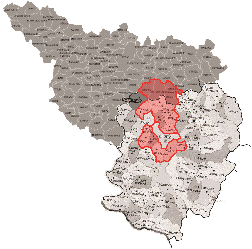 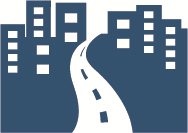 